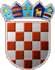 REPUBLIKA HRVATSKAPRIMORSKO-GORANSKA ŽUPANIJAOPĆINA MRKOPALJTemeleljem članka 39.Zakona o proračunu ( NN br. 87/08, 136/12, i 15/15 ) i članka 29. Statuta Općine Mrkopalj ( Službene novine Prmorsko goranke županije 24/09,34/09- isp. 13/13,19/13, 8/18, 18/20), Općinski načelnik Općine Mrkopalj predlaže:Prijedlog I Izmjena i dopuna Proračuna Općina Mrkopaljza 2021. sa Projekcijama za 2022. i 2023.I. OPĆI DIOČlanak 1.U Proračunu Općine Mrkopalj za 2021 godinu sa Projekcijama za 2022. i 2023. godinu ( Službene novine Primorsko goranske županije br. 44/20 ) članakk 1. mijenja se i glasi:RASPOLOŽIVA SREDSTAVA IZ PRETHODNIH GODINARAČUN FINANCIRANJAČlanak 2.Prihodi i primici, te rashodi i izdaci po ekonomskoj klasifikaciji utvrđeni u Računu prihoda i rashoda i Računufinanciranja mijenjaju se kako slijedi:Članak 3.Rashodi poslovanja i izdaci za nabavu nefinanacijske imovine raspoređuju se po izvorima, korisnicima i aktivnosti u Posebnom djelu ovih Izmjena i dopuna Proračuna.Ostale odredbe Proračuna ostaju nepromijenjene.Članak 4.REPUBLIKA HRVATSKAPRIMORSKO-GORANSKA ŽUPANIJAOPĆINA MRKOPALJREPUBLIKA HRVATSKAPRIMORSKO-GORANSKA ŽUPANIJAOPĆINA MRKOPALJREPUBLIKA HRVATSKAPRIMORSKO-GORANSKA ŽUPANIJAOPĆINA MRKOPALJREPUBLIKA HRVATSKAPRIMORSKO-GORANSKA ŽUPANIJAOPĆINA MRKOPALJREPUBLIKA HRVATSKAPRIMORSKO-GORANSKA ŽUPANIJAOPĆINA MRKOPALJObrazloženje Prijedloga I Izmjena i dopuna Proračuna Općine Mrkopalj za 2021. godinuSukladno članku 7. Zakona o proračunu («Narodne novine» broj 87/08, 136/12, 15/15), proračun mora biti uravnotežen što znači da svi rashodi i izdaci moraju biti podmireni prihodima i primicima. Tijekom godine se može izvršiti novo uravnoteženje proračuna putem izmjena i dopuna proračuna, po istom postupku kao za donošenje proračuna.Godišnjim izvještajem o izvršenju proračuna Općine Mrkopalj za 2020. godinu ostvaren je višak prihoda u iznosu od 859.920,38 kn kojeg je potrebno uključiti u proračun, a osim toga ukazala se potreba drugačijeg rasporeda rashoda za pojedine namjene od planiranog, te potreba uvođenja novih aktivnosti i projekata, stoga se predlažu I. izmjene i dopune Proračuna Općine Mrkopalj za 2021. godinu.Prijedlogom I. izmjena i dopuna Proračuna Općine Mrkopalj za 2021. godinu, planirani iznos prihoda uvećava se 50,19 za % odnosno za iznos od 3.959.500,00 kn, te se ukupni prihodi predlažu u iznosu od 11.849.000,00.kn.Primici od zaduživanja na financijskom tržištu smanjeni su u odnosu na Proračun za 2021. godinu u iznosu od 2.500,00 kn.Ukupni prihodi i primici planiraju se u iznosu od 12.960,000.00 kn .Iznos rashoda planiran I. izmjenama i dopunama proračuna Općine Mrkopalj za 2021. godinu uvećava se za 24,54 % odnosno za iznos od 2.347.900,00 kn, te se predlažu u ukupnom iznosu od 11.913.900,00 kn.Izdaci se I. izmjenama i dopunama povećavaju za 500.000,00 kn i iznose 1.082.000,00 kn. Sukladno navedenom, ukupni rashodi i izdaci planiraju se u iznosu od 12.995.900,00 kn.Razlika između ukupnih prihoda i primitaka te rashoda i izdataka, u iznosu od 35.900,00 kn, predstavlja manjak prihoda koji će se pokriti iz prenesenih prihoda prošle godine i time se uravnotežuje proračun, a višak sredstava koji ostaje za raspodjelu u idućim razdobljima iznosi 824.020,38Tablica 1: Struktura I. izmjena i dopuna proračuna Općine Mrkopalj za 2021. godinu prema ekonomskoj klasifikaciji:- u kunama i lipamaPRIHODI POSLOVANJAPrihode poslovanja čine prihodi od poreza, pomoći, prihodi od imovine, prihodi od administrativnih pristojbi, pristojbi po posebnim propisima i naknada, prihodi od prodaje roba, proizvoda i pružanja usluga I te prihodi od nefinancijske imovine.Prihodi od poreza prijedlogom I. izmjena i dopuna proračuna Općine Mrkopalj za 2021. godine mijenjaju u odnosu na izvorni proračun tako da se smanjuju za -141.000,00, te sada iznose 2.411.000,00 kn, a gledajući strukturu izmjene umanjuje se porez i prirez na dohodak za 145.000,00 te iznosi 1.892.000,00 kn, a povećava se porez na robe i usluge u iznosu od 4.000,00 kn, te sada iznosi 19.000,00 kn.Pomoći se u odnosu na Proračun Općine Mrkopalj za 2021. godinu, I. Izmjenama i dopunama proračuna uvećavaju za 1.390.500,00 kn te se planiraju u iznosu od 4.375.000,00 kn. Kod tekućih pomoći povećavaju se tekuće pomoći iz državnog proračuna i to za 565.000,00kn , te iznose 660.000,00 kn, te tekuća pomoć iz PGŽ-a za provođenje lokalnih izbora, a smanjuju se slijedeće pomoći iz PGŽ-a: pomoć za linijski prijevoz, pomoć za ogrijev i pomoć za organizaciju Memorijala mira.Kod kapitalnih pomoći iz državnog proračuna povećava se pomoć za projekt Zagmajna( iz 200.000,00 kn na 470.000,00 kn ) i dodaje se pomoć za nabavku traktora i opreme ( 170.000,00 kn ) , a smanjuje se planirana pomoć za izgradnju ceste u Poslovnoj zoni ( smanjenje od 50.000,00 kn, pomoć iznosi 200.000,00 kn). Nisu realizirane i brišu se slijedeće planirane pomoći : pomoć za izgradnju parka Pučki vrt, pomoć za Vrbovsku poljanu i za arheološko nalazište fortica .Kapitalne pomoći iz PGŽ-a povećavaju se kako slijedi: Pomoć za izgradnju nerazvrstanih cesta u iznosu od 90.000,00 kn, ulaganja u Dom Kulture 43.000,00 kn ( povećanje od 18.000,00 kn ) i pomoć za projekt Sanjkalište Čelimbaša 750.000,00 kn.Smanjuje se pomoć iz Fonda za Gorski kotar u iznosu od 33.000,00 kn , i iznosi 167.000,00 kn . Također, povećavaju se pomoći od HZZ-a za Javne radove u iznosu od 85.000,00 kn i iznose 165.000,00 kn, pomoći od Hrvatskih cesta za zimsko održavanje nerazvrstanih cesta u iznosu od 90.000,00 kn, pa sad iznose 180.000,00 kn i pomoći od TZ Gorski kotar za 2.000,00 kn.Prihodi od imovine prijedlogom I. izmjena i dopuna proračuna Općine Mrkopalj za 2021. godinu mijenjaju s e   u odnosu na izvorni proračun za 27.000,00 kn i iznose 79.200,00 kn, a unutar njih prihodi od financijske imovine se povećavaju za 2.000,00 kn i sada su 3.100,00 kn, a prihodi od nefinancijske imovine povećavaju se za 25.000,00 kn te iznose 76.100,00 knPrihodi od administrativnih pristojbi, pristojbi po posebnim propisima i naknada prijedlogom I. izmjena i dopuna proračuna Općine Mrkopalj za 2021. godinu mijenjaju se u odnosu na izvorni proračun za 648.000,00 kn , te je njihov novi iznos 2.688.200,00 kn , a unutar njih je povećanje u prihodima po posebnim propisima i to doprinos za šume se povećava za 640.000,00 kn i iznosi 2.140.000.00 kn, a dodaju se prihodi na temelju refundacija rashoda iz prethodnih godina – 5.000,00 kn i prihodi od refundacija šteta u iznosu od 3.000,00 kn .Prihodi od prodaje proizvoda i roba i pruženih usluga koji se odnose na prihode od zakupa , uvećavaju se prijedlogom I. izmjena i dopuna proračuna za 2021. za 20.000,00 kn , i sada su 115.600,00 kn .PRIHODI OD PRODAJE NEFINANCIJSKE IMOVINEPrijedlogom I. izmjena i dopuna proračuna Općine Mrkopalj za 2021. godinu ova vrsta prihoda se povećava u iznosu od 2.015.000,00 kn u odnosu na izvorni proračun. Prihodi od prodaje građevinskih zemljišta povećavaju se za 1.960.000,00 kn i iznose 2.100.000,00 kn, a prihodi od prodaje grobnica povećavaju se za 55.000, 00 kn i iznose 70.000,00 kn .PRIMICI OD ZADUŽIVANJAPrimici od zaduživanja se ovim izmjenama i dopunama proračuna se smanjuju za 2.500,00 kn i sada iznose 1.111.000,00 kn.RASHODI PRORAČUNAI izmjenama i dopunama proračuna Općine Mrkopalj za 2021. godinu predlaže se uvećanje rashoda u iznosu od 2.347.900,00 kn, odnosno uvećanje od  24,54%.  Ukupno  rashodi proračuna planiraju se u iznosu 11.913.900,00 kn.RASHODI POSLOVANJARashodi za zaposlene povećavaju se za 85.000,00 kn i sada iznose 880.000,000 kn, a povećanje se odnosi na mjeru javni radovi.Materijalni rashodi mijenjaju se u slijedećim kategorijama:naknade troškova zaposlenima – smanjenje za 4.000,00 kn u planiranom iznosu seminara i edukacija za zaposlenerashodi za materijal i energiju – ukupno povećanje od 3.000,00 kn, a sastoji se od smanjenja uredskog materijala za izbore za 7.000,00 kn, smanjenja iznosa higijenskog materijala za 5.000,00 kn, povećanje ostalog materijala za 5.000,00 kn , smanjenja materijala za održavanje objekata za 5.000,00 kn, povećanja materijala za održavanje opreme za 5.000,00 kn i povećanja od 10.000,00 kn za kupnju božićnih ukrasa.rashodi za usluge –povećavaju se u iznosu od 118.500,00 kn , a taj iznos sastoji se od povećanja slijedećih usluga: održavanje Doma kulture 15.000,00 kn, održavanje prijevoznih sredstava 5.000,00 kn, održavanje javnih površina 10.000,00 kn, održavanje nerazvrstanih cesta 130.000,00 kn. održavanje SRC Zagmajna 16.000,00 kn, opskrba vodom 3.000,00 kn, iznošenje i odvoz smeća 20.000,00 kn, deratizacija i dezinsekcija 24.000,00 kn, uklanjanje i odlaganje azbesta 10.000,00 kn, geodetsko katastarske usluge 30.000,00 kn , ostale intelektualne usluge 25.000,000 kn, i smanjenja slijedećih usluga:održavanje zgrade općine 40.000,00 kn, uređenje arheološkog nalazišta Fortica 50.000,00 kn, održavanje groblja 10.000,00 kn, usluge elektroničkih medija 20.000,00 kn, usluge tiska – izbori 24.500,00 kn te usluge izrade projekata 25.000,00 knostali nespomenuti rashodi poslovanja – povećavaju se za 78.000,00 kn i sada iznose 315.000,00 kn , a razlike u odnosu na izvorni proračun su slijedeće: povećanja: premije osiguranja prijevoznih sredstava 9.000,00 kn, pristojbe i naknade 3.000,00 kn, rashodi protokola 1.000,00 kn, ostali nespomenuti rashodi 45.000,00 , troškovi izbora 40.000,00 knsmanjenja: naknade članovima predstavničkih i izvršnih tijela 3.000,00 kn, izdaci za proslavu Dana Općine 3.000,00 kn, izdaci za Memorijal mira 14.000,00 kn.Subvencije se prijedlogom I. izmjena i dopuna proračuna uvećavaju za 11.000,00 kn, a uvećanje se odnosi na subvencije Mrzlim dragama d.o.o. koje bi sada iznosile 70.000,00 kn .Pomoći dane unutar opće države uvećavaju se za 11.000,00 kn , a uvećanje čini trošak nabave spremnika za otpad .Naknade građanima i kućanstvima na temelju osiguranja i druge naknade ovim izmjenama i dopunama Proračuna uvećavaju se za 7.500,00 kn, a promjene su slijedeće: povećanja: naknade za novorođenče 8.000,00 kn, obitelji s 3 i više djece 6.000,00 kn, naknade u naravi 25.000 kn ( iskopi za kanalizaciju 10.000,00 kn , ostalo 15.000,00 kn ), smanjenja: stipendije 30.000,00 kn, pomoć za ogrijev 1.500,00 kn .Ostali rashodi uvećavaju se za 263.500,00 kn, a mijenja se slijedeće: tekuće donacije vjerskim zajednicama- povećanje 20.000,00 kn, naknade troškova izborne promidžbe – 8.500,00 kn, tekuće donacije Udruga 138. brigada – 1.000,00 kn, socijalna samoposluga – smanjenje,00 kn , tekuće donacije Osnovnoj školi smanjenje 9.000,00 kn, financiranje dječjeg vrtića za polaznike -12.000,00 kn, tekuće donacije Radio Gorski kotar -5.000,00 kn, tekuće donacije Gorskoj službi spašavanja – 4.000,00 kn.Kapitalne pomoći Komunalcu d.o.o. Delnice se povećavaju za  227.000,00 kn i to 50.000,00 kn više za ulaganja u Odlagalište otpada Sović laz i 177.000,00 kn za izgradnju sustava javne odvodnje.RASHODI ZA NABAVU NEFINANCIJSKE IMOVINERashodi za nabavu nefinancijske imovine, prema prijedlogu I.Izmjena i dopuna uvećava se za 1.774.400,00 kn i to :Izgradnja nerazvrstanih cesta- 59.900,00 kn više, cesta poslovna zona – 15.000,00 kn više, ostali građevinski objekti – parkovi 109.000,00 kn povećanje ,Igralište – 310.000,00 kn, Zagmajna – 250.000,00 kn više, izrada grobnica – 60.000,00 kn povećanje, oprema – 15.000,00 kn više, oprema za traktor 30.625,00 kn više, ostala nematerijalna imovina 45.000,00 kn, pokretna traka 1.100.000,00 kn , te dodatna ulaganja u Dom kulture i Vatrogasni dom Sunger – ukupno 94.000,00 kn povećanja. Smanjuju se ulaganja u Vrbovsku poljanu za 250.000,00 kn i javnu rasvjetu 100.000,00 kn .D. IZDACI ZA FINANCIJSKU IMOVINU I OTPLATE ZAJMOVAOvim izmjenama i dopunama proračuna Općine Mrkopalj za 2021. godinu izdaci za financijsku imovinu mijenjaju se u odnosu na izvorni Proračun odnosno povećavaju se za 500.000,00 kn , a to je iznos koji će Općina Mrkopalj utrošiti vlastitih sredstava za otplatu kredita za nabavku traktora i opreme.OBRAZLOŽENJE POSEBNOG DIJELA I. IZMJENA I DOPUNA PRORAČUNA OPĆINE MRKOPALJ ZA 2021. GODINUUsporedni	prikaz  Proračuna	i	novog  plana   rashoda,	obzirom	na nositelje proračuna, te programe je slijedeći:PROGRAM 1001 – JAVNA UPRAVA I ADMINISTRACIJAProgram javne uprave i administracije uvećava se za 587.000,00 kn i iznosi 1.222.000,00 kn. Aktivnost osnovne aktivnosti općinske uprave povećava se u materijalnim rashodima koji su povećani za 39.000,00 kn i sad iznose 451.000,00 kn. Aktivnost promidžbe općine smanjuje se za 20.000,00 kn i sada iznose 80.000,00 kn, aktivnost otplata kredita uvećava se za i iznosi 1.082.000,00 kn , aktivnost javni radovi također se povećava na 165.000,00 kn, a aktivnost pokroviteljstva i proslave smanjuju se na 53.000,00 kn .PROGRAM 1002 – NAKNADE GRAĐANIMA I KUĆANSTVIMAUnutar aktivnosti socijalna skrb povećava se novčana pomoć za novorođenčad ( iz 16.000,00 kn na 24.000,00 kn) , pomoć obiteljima s tri i više djece ( iz 30.000,00 kn na 36.000,00 kn ) , te naknade iz proračuna u naravi ( iz 60.000,00 kn na 85.000,00 kn ), a smanjuje se pomoć za ogrijev ( iz 5.000,00 kn na 3.500,00 kn ) i socijalna samoposluga ( iz 10.000,00 kn na 5.000,00 kn ) . Stipendije i školarine u 2021.godini neće biti realizirane i brišu se .PROGRAM 1003 – POTPORE POLJOPRIVREDIProgram se planirao unutar sredstava od 31.000, 00 koja su namijenjena za provođenje aktivnosti Subvencije poljoprivrednicima i Centru za brdsko planinsku poljoprivredu Sušica , i on se ne mijenja ovim Izmjenama i dopunama Proračuna.PROGRAM 1005 - POTICANJE RAZVOJA TURIZMAUnutar ovog programa aktivnost nabava turističke signalizacije se je povećala za 5.000,00 kn i	iznosi 15.000,00 kn , a aktivnost uređenje arheološkog nalazišta neće biti realizirana u 2021. i briše se.PROGRAM 1006 – ORGANIZIRANJE I PROVOĐENJE ZAŠTITE I SPAŠAVANJAPovećanje od 4.000,00 kn odnosi se povećanje tekućih donacija Gorskoj službi spašavanja.PROGRAM 1007 – RAZVOJ SPORTA I REKREACIJEUnutar programa razvoj sporta i rekreacije povećavaju se aktivnosti: izgradnja SRC Zagmajna za 250.00,00 kn pa sada iznosi 650.000,00 kn i izgradnja igrališta koja se povećava za 310.000,00 kn i iznosi 1.210.000,00 kn, a smanjuje se izgradnja Vrbovske poljane i sada iznosi 100.000,00 kn. Također, u ovom programu dodane su dvije nove aktivnosti: održavanje SRC Zagmajna i sanjkalište Čelimbaša.PROGRAM 1008 – RAZVOJ CIVILNOG DRUŠTVAUnutar aktivnosti razvoj civilnog društva 1.000,00 više od izvornog plana dodijeljeno je Udruzi 138. brigade.PROGRAM 1009- PREDSTAVNIČKA I IZVRŠNA TIJELAAktivnost unutar ovog programa Provođenje izbora povećava se na 97.000,00 kn, a aktivnost naknada članovima vijeća smanjuje se za 3.000,00 kn i sada iznosi 30.000,00 kn.PROGRAM 1010 – OSNOVNOŠKOLSKO OBRAZOVANJEU Programu osnovnoškolsko obrazovanje smanjuje se stavka za finanaciranje asistenta u nastavi za 9.000,00 kn , te sada iznosi 26.000,00 kn. Cjelokupni program se time smanjuje iz izvornih 65.000,00 kn, na 56.000,00 kn.PROGRAM 1011 – PROMICANJE KULTUREProgram se izvršava u aktivnosti Kultura koja je planirana u iznosu od 118.000,00 kn za 2021. godinu, a ovim Izmjenama i dopunama povećava se na 143.000,00 kn i to zbog povećanja tekuće donacije vjerskoj zajednici iz izvornih 50.000,00 kn na 70.000,00 knPROGRAM 1012- SUBVENCIJE TRGOVAČKIM DRUŠTVIMA U JAVNOM SEKTORUProgram sadrži aktivnost Subvencija trgovačkim društvima , a trgovačka društva koja se financiraju u okviru ove aktivnosti su Autotrans Ariva d.o.o. i Komunalno društvo Mrzle drage d.o.o. za što je u 2021. godini planirano 139.000,00 kn, a ovim Izmjenama i dopunama predlaže se povećanje subvencije Mrzlim dragama do.o. za 11.000,00 kn, pa bi one sada iznosile 70.000,00 kn, dok subvencije Autotransu ostaju nepromijenjene i iznose 80.000,00 kn.PROGRAM 1013 – NABAVA I IZGRADNJA IMOVINEU Programu nabava i izgradnja imovine povećala se je aktivnost Izgradnja ceste u Poslovnoj zoni i to za 15.000,00 kn , a smanjila se aktivnost nabavka traktora i opreme na 1.111.000,00 kn.Dvije nove aktivnostisu Nabava sustava za nadzor igrališta i nabava sustava za nadzor imovine.PROGRAM 1022 - REDOVNA DJELATNOST PODRUŽNICE – DJEČJI VRTIĆ PAHULJICEProgram Dječji vrtić Pahuljice se povećava zbog dodatka aktivnosti Financiranje usluga dječjeg vrtića za polaznike u iznosu od 12.000,00 kn .PROGRAM 1024 – POTPORE U ZDRAVSTVUU ovom programu nisu predviđene izmjene u odnosu na planirana stredstva u izvornom Proračunu za 2021. godinu.PROGRAM 1014 – IZGRADNJA KOMUNALNE INFRASTRUKTUREU Programu Izgradnja komunalne infrastrukture povećale su se sve aktivnosti osim izgradnje javne rasvjete koja se je smanjila za 100.000,00 kn.PROGRAM 1016 – ODRŽAVANJE KOMUNALNE INFRASTRUKTUREU Programu održavanje komunalne infrastrukture povećavaju se u odnosu na izvorni plan, aktivnost održavanje nerazvrstanih cesta za 130.000,00 kn i sada iznosi 460.000,00 kn , te aktivnost održavanja javnih površina i to za 20.000,00 kn , te sada iznosi 190.000,00 kn. Smanjuje se aktivnost održavanja groblja za 10.000,00 kn.PROGRAM 1017 – UPRAVLJANJE IMOVINOMAkivnost Upravljanje i održavanje općinske imovine smanjuje se za 20.000,00 kn, a aktivnost Izgradnja i uređenje građevinskih objekata i ostale nefinancijske imovine je povećana na 109.000,00 kn jer se unutar nje dodatno planira izgradnja grobnica i povećavaju rashodi za nabavku peći za Dom kulture. Dodaje se aktivnost ulaganja u Vatrogasni dom u Sungeru ,odnosno zamjena krova koja iznosi 70.000,00 kn.PROGRAM 1018 – ZAŠTITA OKOLIŠAProgram se je povećao u aktivnostima Komunalne usluge ( povećanje za 38.000,00 ), Gospodarenje otpadom ( povećanje za 30.000,00 kn ) i Izgradnja pretovarne stanice Sović laz( povećanje za 50.000,00 kn )PROGRAM 1025 – PROSTORNO PLANIRANJE I UREĐENJE OPĆINEProgram prostorno planiranje i uređenje općine bilježi povećanje u aktivnosti priprema i provođenje projekta i to za 5.000,00 kn,te povećanje aktivnosti Izrada Urbanističkog plana uređenja središnjeg naselja Mrkopalj za 100.000.00 kn. Dodaje se nova aktivnost Izrada 3. izmjena i dopuna Prostornog plana u vrijednosti od 25.000,00 kn, a ove godine neće biti realizirane aktivosti Izrada Urbanističkog plana proširenja groblja i Izrada izvješća o stanju u prostoru.Mrkopalj, studeni 2021.RAČUN PRIHODA I RASHODAPlan proračuna 2021Povećanje /smanjenje1. Rebalans 2021IndeksPrihodi poslovanja7.724.500,00 kn1.944.500,00 kn9.669.000,00 kn125,17%Prihodi od prodaje nefinancijske imovine165.000,00 kn2.015.000,00 kn2.180.000,00 kn1321,21%UKUPNO PRIHODA7.889.500,00 kn3.959.500,00 kn11.849.000,00 kn150,19%Rashodi poslovanja4.472.150,00 kn573.500,00 kn5.045.650,00 kn112,82%Rashodi za nabavu nefinancijske imovine5.093.850,00 kn1.774.400,00 kn6.868.250,00 kn134,83%UKUPNO RASHODARAZLIKA VIŠAK/MANJAK9.566.000,00 kn2.347.900,00 kn11.913.900,00 kn124,54%UKUPNO RASHODARAZLIKA VIŠAK/MANJAK-1.676.500,00 kn1.611.600,00 kn-64.900,00 kn3,87%Ukupan donos viška/manjka iz prethodnih godina1.145.000,00 kn-285.079,62 kn859.920,38 kn75,10%Dio koji će se rasporediti/pokriti u razdoblju1.145.000,00 kn-1.109.100,00 kn35.900,00 kn3,14%Primici od financijske imovine i zaduživanja1.113.500,00 kn-2.500,00 kn1.111.000,00 kn99,78%Izdaci za financijsku imovinu i otplate zajmova582.000,00 kn500.000,00 kn1.082.000,00 kn185,91%NETO FINANCIRANJE531.500,00 kn-502.500,00 kn29.000,00 kn5,46%VIŠAK/MANJAK + NETO FINANCIRANJE + RASPOLOŽIVA SREDSTVA IZ PRETHODNIH GODINA0,00 kn0,00 kn0,00 knRačun/ PozicijaRačun/ PozicijaOpisPlan proračuna2021Povećanje/smanjenje1. Rebalans 2021Indeks 5/36Prihodi poslovanja7.724.500,001.944.500,009.669.000,00125,17%61Prihodi od poreza2.552.000,00-141.000,002.411.000,0094,47%611Porez i prirez na dohodak2.037.000,00-145.000,001.892.000,0092,88%613Porezi na imovinu500.000,000,00500.000,00100,00%614Porezi na robu i usluge15.000,004.000,0019.000,00126,67%63Pomoći iz inozemstva (darovnice) i od subjekata unutar općeg proračuna2.984.500,001.390.500,004.375.000,00146,59%633Pomoći iz proračuna1.885.500,001.213.500,003.099.000,00164,36%634Pomoći od ostalihsubjekata unutar općeg proračuna170.000,00177.000,00347.000,00204,12%638Pomoći temeljemprijenosa EU sredstava929.000,000,00929.000,00100,00%64Prihodi od imovine52.200,0027.000,0079.200,00151,72%641Prihodi od financijske imovine1.100,002.000,003.100,00281,82%642Prihodi od nefinancijske imovine51.100,0025.000,0076.100,00148,92%65Prihodi od upravnih i administrativnih pristojbi, pristojbi po pos.propisima i naknada2.040.200,00648.000,002.688.200,00131,76%651Upravne i administrativne pristojbe15.200,000,0015.200,00100,00%652Prihodi po posebnim propisima1.525.000,00648.000,002.173.000,00142,49%653Komunalni doprinosi i naknade500.000,000,00500.000,00100,00%66Prihodi od prodaje proizvoda i roba te pruženih usluga95.600,0020.000,00115.600,00120,92%661Prihodi od prodaje proizvoda i robe te pruženih usluga i prihodi od donacija95.600,0020.000,00115.600,00120,92%7Prihodi od prodaje nefinancijske imovine165.000,002.015.000,002.180.000,001321,21%Prijedlog I Izmjena i dopuna Proračuna Općina Mrkopalj za 2021. sa Projekcijama za 2022. i 2023.Račun prihoda i rashoda - prihodiPrijedlog I Izmjena i dopuna Proračuna Općina Mrkopalj za 2021. sa Projekcijama za 2022. i 2023.Račun prihoda i rashoda - prihodiPrijedlog I Izmjena i dopuna Proračuna Općina Mrkopalj za 2021. sa Projekcijama za 2022. i 2023.Račun prihoda i rashoda - prihodiPrijedlog I Izmjena i dopuna Proračuna Općina Mrkopalj za 2021. sa Projekcijama za 2022. i 2023.Račun prihoda i rashoda - prihodiPrijedlog I Izmjena i dopuna Proračuna Općina Mrkopalj za 2021. sa Projekcijama za 2022. i 2023.Račun prihoda i rashoda - prihodiPrijedlog I Izmjena i dopuna Proračuna Općina Mrkopalj za 2021. sa Projekcijama za 2022. i 2023.Račun prihoda i rashoda - prihodiPrijedlog I Izmjena i dopuna Proračuna Općina Mrkopalj za 2021. sa Projekcijama za 2022. i 2023.Račun prihoda i rashoda - prihodiRačun/ PozicijaRačun/ PozicijaOpisPlan proračuna2021Povećanje/smanjenje1. Rebalans 2021Indeks 5/371Prihodi od prodaje neproizvedene dugotrajni imovine140.000,001.960.000,002.100.000,001500,00%711Prihodi od prodaje materijalne imovine - prirodnih bogatstava140.000,001.960.000,002.100.000,001500,00%72Prihodi od prodaje proizvedene dugotrajne imovine25.000,0055.000,0080.000,00320,00%721Prihodi od prodajegrađevinskih objekata25.000,0055.000,0080.000,00320,00%UKUPNO7.889.500,003.959.500,0011.849.000,00150,19%Račun/ PozicijaRačun/ PozicijaOpisPlan proračuna2021Povećanje/smanjenje1. Rebalans 2021Indeks 5/33Rashodi poslovanja4.472.150,00573.500,005.045.650,00112,82%31Rashodi za zaposlene795.000,0085.000,00880.000,00110,69%311Plaće670.000,0085.000,00755.000,00112,69%312Ostali rashodi za zaposlene25.000,000,0025.000,00100,00%313Doprinosi na plaće100.000,000,00100.000,00100,00%32Materijalni rashodi1.908.150,00195.500,002.103.650,00110,25%321Naknade troškovazaposlenima18.000,00-4.000,0014.000,0077,78%322Rashodi za materijal i energiju310.000,003.000,00313.000,00100,97%323Rashodi za usluge1.343.150,00118.500,001.461.650,00108,82%329Ostali nespomenuti rashodi poslovanja237.000,0078.000,00315.000,00132,91%34Financijski rashodi82.000,000,0082.000,00100,00%342Kamate za primljene zajmove26.000,000,0026.000,00100,00%343Ostali financijski rashodi56.000,000,0056.000,00100,00%35Subvencije155.000,0011.000,00166.000,00107,10%351Subvencije trgovačkim društvima u javnom sektoru139.000,0011.000,00150.000,00107,91%352Subvencije trgovačkim društvima, obrtnicima, malim i srednjim poduzetnicima izvan javnog sektora16.000,000,0016.000,00100,00%36Pomoći dane u inozemstvo i unutar opće države220.000,0011.000,00231.000,00105,00%363Pomoći unutar opće države220.000,0011.000,00231.000,00105,00%37Naknade građanima i kućanstvima na temelju osiguranja i druge naknade216.000,007.500,00223.500,00103,47%372Ostale naknadegrađanima i kućanstvima iz proračuna216.000,007.500,00223.500,00103,47%38Ostali rashodi1.096.000,00263.500,001.359.500,00124,04%381Tekuće donacije736.000,0036.500,00772.500,00104,96%383Kazne, penali i naknadeštete20.000,000,0020.000,00100,00%386Kapitalne pomoći340.000,00227.000,00567.000,00166,76%Prijedlog I Izmjena i dopuna Proračuna Općina Mrkopalj za 2021. sa Projekcijama za 2022. i 2023.Račun prihoda i rashoda - rahodiPrijedlog I Izmjena i dopuna Proračuna Općina Mrkopalj za 2021. sa Projekcijama za 2022. i 2023.Račun prihoda i rashoda - rahodiPrijedlog I Izmjena i dopuna Proračuna Općina Mrkopalj za 2021. sa Projekcijama za 2022. i 2023.Račun prihoda i rashoda - rahodiPrijedlog I Izmjena i dopuna Proračuna Općina Mrkopalj za 2021. sa Projekcijama za 2022. i 2023.Račun prihoda i rashoda - rahodiPrijedlog I Izmjena i dopuna Proračuna Općina Mrkopalj za 2021. sa Projekcijama za 2022. i 2023.Račun prihoda i rashoda - rahodiPrijedlog I Izmjena i dopuna Proračuna Općina Mrkopalj za 2021. sa Projekcijama za 2022. i 2023.Račun prihoda i rashoda - rahodiRačun/ PozicijaOpisPlan proračuna2021Povećanje/smanjenje1. Rebalans 2021Indeks 5/34Rashodi za nabavu nefinancijske imovine5.093.850,001.774.400,006.868.250,00134,83%41Rashodi za nabavu neproizvedene imovine50.000,000,0050.000,00100,00%411Materijalna imovina - prirodna bogatstva50.000,000,0050.000,00100,00%42Rashodi za nabavu proizvedene dugotrajne imovine5.018.850,001.680.400,006.699.250,00133,48%421Građevinski objekti3.726.100,00503.900,004.230.000,00113,52%422Postrojenja i oprema434.000,001.163.625,001.597.625,00368,12%423Prijevozna sredstva678.750,00-32.125,00646.625,0095,27%426Nematerijalna proizvedena imovina180.000,0045.000,00225.000,00125,00%45Rashodi za dodatna ulaganja na nefinancijskoj imovini25.000,0094.000,00119.000,00476,00%451Dodatna ulaganja nagrađevinskim objektima25.000,0094.000,00119.000,00476,00%UKUPNO9.566.000,002.347.900,0011.913.900,00124,54%Račun/ PozicijaRačun/ PozicijaOpisPlan proračuna2021Povećanje/smanjenje1. Rebalans 2021Indeks 5/39Vlastiti izvori1.145.000,00-1.109.100,0035.900,003,14%92Rezultat poslovanja1.145.000,00-1.109.100,0035.900,003,14%922Višak/manjak prihoda1.145.000,00-1.109.100,0035.900,003,14%UKUPNO1.145.000,00-1.109.100,0035.900,003,14%Račun/ PozicijaRačun/ PozicijaOpisPlan proračuna2021Povećanje/smanjenje1. Rebalans 2021Indeks 5/35Izdaci za financijsku imovinu i otplate zajmova582.000,00500.000,001.082.000,00185,91%54Izdaci za otplatu glavnice primljenih zajmova582.000,00500.000,001.082.000,00185,91%544Otplata glavnice primljenih zajmova od banaka i ostalih financijskih institucija izvan javnog sektora582.000,00500.000,001.082.000,00185,91%8Primici od financijske imovine izaduživanja1.113.500,00-2.500,001.111.000,0099,78%84Primici od zaduživanja1.113.500,00-2.500,001.111.000,0099,78%842Primljeni zajmovi od banaka i ostalih financijskih institucija u javnom sektoru1.113.500,00-2.500,001.111.000,0099,78%UKUPNO1.695.500,00497.500,002.193.000,00129,34%Prijedlog I Izmjena i dopuna Proračuna Općina Mrkopalj za 2021. sa Projekcijama za 2022. i 2023.Posebni dioPrijedlog I Izmjena i dopuna Proračuna Općina Mrkopalj za 2021. sa Projekcijama za 2022. i 2023.Posebni dioPrijedlog I Izmjena i dopuna Proračuna Općina Mrkopalj za 2021. sa Projekcijama za 2022. i 2023.Posebni dioPrijedlog I Izmjena i dopuna Proračuna Općina Mrkopalj za 2021. sa Projekcijama za 2022. i 2023.Posebni dioPrijedlog I Izmjena i dopuna Proračuna Općina Mrkopalj za 2021. sa Projekcijama za 2022. i 2023.Posebni dioPrijedlog I Izmjena i dopuna Proračuna Općina Mrkopalj za 2021. sa Projekcijama za 2022. i 2023.Posebni dioPrijedlog I Izmjena i dopuna Proračuna Općina Mrkopalj za 2021. sa Projekcijama za 2022. i 2023.Posebni dioPrijedlog I Izmjena i dopuna Proračuna Općina Mrkopalj za 2021. sa Projekcijama za 2022. i 2023.Posebni dioPrijedlog I Izmjena i dopuna Proračuna Općina Mrkopalj za 2021. sa Projekcijama za 2022. i 2023.Posebni dioPrijedlog I Izmjena i dopuna Proračuna Općina Mrkopalj za 2021. sa Projekcijama za 2022. i 2023.Posebni dioPrijedlog I Izmjena i dopuna Proračuna Općina Mrkopalj za 2021. sa Projekcijama za 2022. i 2023.Posebni dioPrijedlog I Izmjena i dopuna Proračuna Općina Mrkopalj za 2021. sa Projekcijama za 2022. i 2023.Posebni dioPrijedlog I Izmjena i dopuna Proračuna Općina Mrkopalj za 2021. sa Projekcijama za 2022. i 2023.Posebni dioPrijedlog I Izmjena i dopuna Proračuna Općina Mrkopalj za 2021. sa Projekcijama za 2022. i 2023.Posebni dioRačun/PozicijaRačun/PozicijaRačun/PozicijaRačun/PozicijaRačun/PozicijaRačun/PozicijaRačun/PozicijaRačun/PozicijaRačun/PozicijaOpisPlan proračuna2021Povećanje/smanjenje1. Rebalans 2021Indeks 5/3RAZDJEL001RAZDJEL001RAZDJEL001RAZDJEL001RAZDJEL001RAZDJEL001RAZDJEL001RAZDJEL001RAZDJEL001JEDINSTVENI UPRAVNI ODJEL10.148.000,002.847.900,0012.995.900,00128,06%GLAVA	00101GLAVA	00101GLAVA	00101GLAVA	00101GLAVA	00101GLAVA	00101GLAVA	00101GLAVA	00101GLAVA	00101ORGANI OPĆINSKE UPRAVE2.051.000,00587.000,002.638.000,00128,62%Izv14 57ORGANI OPĆINSKE UPRAVE2.051.000,00587.000,002.638.000,00128,62%Program1001Program1001Program1001Program1001Program1001Program1001Program1001Program1001Program1001JAVNA UPRAVA IADMINISTRACIJA2.051.000,00587.000,002.638.000,00128,62%Akt. A100101Akt. A100101Akt. A100101Akt. A100101Akt. A100101Akt. A100101Akt. A100101Akt. A100101Akt. A100101OSNOVNE AKTIVNOSTI OPĆINSKEUPRAVEFunkcija: 0131 Opće usluge vezane uz službenike1.183.000,0039.000,001.222.000,00103,30%Izv14OSNOVNE AKTIVNOSTI OPĆINSKEUPRAVEFunkcija: 0131 Opće usluge vezane uz službenike1.183.000,0039.000,001.222.000,00103,30%OSNOVNE AKTIVNOSTI OPĆINSKEUPRAVEFunkcija: 0131 Opće usluge vezane uz službenike1.183.000,0039.000,001.222.000,00103,30%3131313131Rashodi za zaposlene715.000,000,00715.000,00100,00%311311311311311Plaće590.000,000,00590.000,00100,00%312312312312312Ostali rashodi za zaposlene25.000,000,0025.000,00100,00%313313313313313Doprinosi na plaće100.000,000,00100.000,00100,00%3232323232Materijalni rashodi412.000,0039.000,00451.000,00109,47%321321321321321Naknade troškova zaposlenima18.000,00-4.000,0014.000,0077,78%322322322322322Rashodi za materijal i energiju90.000,000,0090.000,00100,00%323323323323323Rashodi za usluge170.000,0025.000,00195.000,00114,71%329329329329329Ostali nespomenuti rashodi poslovanja134.000,0018.000,00152.000,00113,43%3434343434Financijski rashodi56.000,000,0056.000,00100,00%343343343343343Ostali financijski rashodi56.000,000,0056.000,00100,00%Akt. A100102Akt. A100102Akt. A100102Akt. A100102Akt. A100102Akt. A100102Akt. A100102Akt. A100102Akt. A100102PROMIDŽBA OPĆINEFunkcija: 0490 Ekonomski poslovi koji nisu drugdje svrstani100.000,00-20.000,0080.000,0080,00%Izv1PROMIDŽBA OPĆINEFunkcija: 0490 Ekonomski poslovi koji nisu drugdje svrstani100.000,00-20.000,0080.000,0080,00%PROMIDŽBA OPĆINEFunkcija: 0490 Ekonomski poslovi koji nisu drugdje svrstani100.000,00-20.000,0080.000,0080,00%3232323232Materijalni rashodi100.000,00-20.000,0080.000,0080,00%323323323323323Rashodi za usluge100.000,00-20.000,0080.000,0080,00%Akt. A100103Akt. A100103Akt. A100103Akt. A100103Akt. A100103Akt. A100103Akt. A100103Akt. A100103Akt. A100103OTPLATA KREDITA I POZAJMLJIVANJEFunkcija: 0112 Financijski i fiskalni poslovi608.000,00500.000,001.108.000,00182,24%Izv14 57OTPLATA KREDITA I POZAJMLJIVANJEFunkcija: 0112 Financijski i fiskalni poslovi608.000,00500.000,001.108.000,00182,24%3434343434Financijski rashodi26.000,000,0026.000,00100,00%342342342342342Kamate za primljene zajmove26.000,000,0026.000,00100,00%5454545454Izdaci za otplatu glavnice primljenih zajmova582.000,00500.000,001.082.000,00185,91%544544544544544Otplata glavnice primljenih zajmova od banaka i ostalih financijskih institucija izvan javnog sektora582.000,00500.000,001.082.000,00185,91%Akt. A100105Akt. A100105Akt. A100105Akt. A100105Akt. A100105Akt. A100105Akt. A100105Akt. A100105Akt. A100105OSTALE AKTIVNOSTI - JAVNI RADOVIFunkcija: 0133 Ostale opće usluge80.000,0085.000,00165.000,00206,25%Izv5OSTALE AKTIVNOSTI - JAVNI RADOVIFunkcija: 0133 Ostale opće usluge80.000,0085.000,00165.000,00206,25%3131313131Rashodi za zaposlene80.000,0085.000,00165.000,00206,25%311311311311311Plaće80.000,0085.000,00165.000,00206,25%Akt. A100307Akt. A100307Akt. A100307Akt. A100307Akt. A100307Akt. A100307Akt. A100307Akt. A100307Akt. A100307POKROVITELJSTVA I PROSLAVEFunkcija: 0133 Ostale opće usluge70.000,00-17.000,0053.000,0075,71%Izv15POKROVITELJSTVA I PROSLAVEFunkcija: 0133 Ostale opće usluge70.000,00-17.000,0053.000,0075,71%3232323232Materijalni rashodi70.000,00-17.000,0053.000,0075,71%329329329329329Ostali nespomenuti rashodi poslovanja70.000,00-17.000,0053.000,0075,71%Prijedlog I Izmjena i dopuna Proračuna Općina Mrkopalj za 2021. sa Projekcijama za 2022. i 2023.Posebni dioPrijedlog I Izmjena i dopuna Proračuna Općina Mrkopalj za 2021. sa Projekcijama za 2022. i 2023.Posebni dioPrijedlog I Izmjena i dopuna Proračuna Općina Mrkopalj za 2021. sa Projekcijama za 2022. i 2023.Posebni dioPrijedlog I Izmjena i dopuna Proračuna Općina Mrkopalj za 2021. sa Projekcijama za 2022. i 2023.Posebni dioPrijedlog I Izmjena i dopuna Proračuna Općina Mrkopalj za 2021. sa Projekcijama za 2022. i 2023.Posebni dioPrijedlog I Izmjena i dopuna Proračuna Općina Mrkopalj za 2021. sa Projekcijama za 2022. i 2023.Posebni dioPrijedlog I Izmjena i dopuna Proračuna Općina Mrkopalj za 2021. sa Projekcijama za 2022. i 2023.Posebni dioPrijedlog I Izmjena i dopuna Proračuna Općina Mrkopalj za 2021. sa Projekcijama za 2022. i 2023.Posebni dioPrijedlog I Izmjena i dopuna Proračuna Općina Mrkopalj za 2021. sa Projekcijama za 2022. i 2023.Posebni dioPrijedlog I Izmjena i dopuna Proračuna Općina Mrkopalj za 2021. sa Projekcijama za 2022. i 2023.Posebni dioPrijedlog I Izmjena i dopuna Proračuna Općina Mrkopalj za 2021. sa Projekcijama za 2022. i 2023.Posebni dioPrijedlog I Izmjena i dopuna Proračuna Općina Mrkopalj za 2021. sa Projekcijama za 2022. i 2023.Posebni dioPrijedlog I Izmjena i dopuna Proračuna Općina Mrkopalj za 2021. sa Projekcijama za 2022. i 2023.Posebni dioPrijedlog I Izmjena i dopuna Proračuna Općina Mrkopalj za 2021. sa Projekcijama za 2022. i 2023.Posebni dioRačun/PozicijaRačun/PozicijaRačun/PozicijaRačun/PozicijaRačun/PozicijaRačun/PozicijaRačun/PozicijaRačun/PozicijaRačun/PozicijaOpisPlan proračuna2021Povećanje/smanjenje1. Rebalans 2021Indeks 5/3Akt. K102322Akt. K102322Akt. K102322Akt. K102322Akt. K102322Akt. K102322Akt. K102322Akt. K102322Akt. K102322NABAVKA OPREME ZA POTREBE JAVNE UPRAVEFunkcija: 0111 Izvršna i zakonodavna tijela10.000,000,0010.000,00100,00%Izv7NABAVKA OPREME ZA POTREBE JAVNE UPRAVEFunkcija: 0111 Izvršna i zakonodavna tijela10.000,000,0010.000,00100,00%NABAVKA OPREME ZA POTREBE JAVNE UPRAVEFunkcija: 0111 Izvršna i zakonodavna tijela10.000,000,0010.000,00100,00%4242424242Rashodi za nabavu proizvedene dugotrajne imovine10.000,000,0010.000,00100,00%422422422422422Postrojenja i oprema10.000,000,0010.000,00100,00%GLAVA	00102GLAVA	00102GLAVA	00102GLAVA	00102GLAVA	00102GLAVA	00102GLAVA	00102GLAVA	00102GLAVA	00102OPĆINSKO VIJEĆE4.728.500,001.573.000,006.301.500,00133,27%Izv14 578OPĆINSKO VIJEĆE4.728.500,001.573.000,006.301.500,00133,27%Program1002Program1002Program1002Program1002Program1002Program1002Program1002Program1002Program1002NAKNADE GRAĐANIMA IKUĆANSTVIMA246.000,002.500,00248.500,00101,02%Akt. A100201Akt. A100201Akt. A100201Akt. A100201Akt. A100201Akt. A100201Akt. A100201Akt. A100201Akt. A100201NAKNADA ŠTETE I OSTALE SLIČ.NAKNADEFunkcija: 1090 Aktivnosti socijalne zaštite kojenisu drugdje svrstane20.000,000,0020.000,00100,00%Izv5NAKNADA ŠTETE I OSTALE SLIČ.NAKNADEFunkcija: 1090 Aktivnosti socijalne zaštite kojenisu drugdje svrstane20.000,000,0020.000,00100,00%NAKNADA ŠTETE I OSTALE SLIČ.NAKNADEFunkcija: 1090 Aktivnosti socijalne zaštite kojenisu drugdje svrstane20.000,000,0020.000,00100,00%3838383838Ostali rashodi20.000,000,0020.000,00100,00%383383383383383Kazne, penali i naknade štete20.000,000,0020.000,00100,00%Akt. A100202Akt. A100202Akt. A100202Akt. A100202Akt. A100202Akt. A100202Akt. A100202Akt. A100202Akt. A100202SOCIJALNA SKRBFunkcija: 1090 Aktivnosti socijalne zaštite kojenisu drugdje svrstane226.000,002.500,00228.500,00101,11%Izv15SOCIJALNA SKRBFunkcija: 1090 Aktivnosti socijalne zaštite kojenisu drugdje svrstane226.000,002.500,00228.500,00101,11%SOCIJALNA SKRBFunkcija: 1090 Aktivnosti socijalne zaštite kojenisu drugdje svrstane226.000,002.500,00228.500,00101,11%3737373737Naknade građanima i kućanstvima natemelju osiguranja i druge naknade216.000,007.500,00223.500,00103,47%372372372372372Ostale naknade građanima i kućanstvima iz proračuna216.000,007.500,00223.500,00103,47%3838383838Ostali rashodi10.000,00-5.000,005.000,0050,00%381381381381381Tekuće donacije10.000,00-5.000,005.000,0050,00%Program1003Program1003Program1003Program1003Program1003Program1003Program1003Program1003Program1003POTPORE POLJOPRIVREDI31.000,000,0031.000,00100,00%Akt. A100315Akt. A100315Akt. A100315Akt. A100315Akt. A100315Akt. A100315Akt. A100315Akt. A100315Akt. A100315SUBVENCIJE POLJOPRIVREDNICIMA I CENTRU ZA BRD.PLAN.POLJOP.Funkcija: 0421 Poljoprivreda31.000,000,0031.000,00100,00%Izv1SUBVENCIJE POLJOPRIVREDNICIMA I CENTRU ZA BRD.PLAN.POLJOP.Funkcija: 0421 Poljoprivreda31.000,000,0031.000,00100,00%SUBVENCIJE POLJOPRIVREDNICIMA I CENTRU ZA BRD.PLAN.POLJOP.Funkcija: 0421 Poljoprivreda31.000,000,0031.000,00100,00%3535353535Subvencije11.000,000,0011.000,00100,00%352352352352352Subvencije trgovačkim društvima,obrtnicima, malim i srednjim poduzetnicima izvan javnog sektora11.000,000,0011.000,00100,00%3838383838Ostali rashodi20.000,000,0020.000,00100,00%381381381381381Tekuće donacije20.000,000,0020.000,00100,00%Program1005Program1005Program1005Program1005Program1005Program1005Program1005Program1005Program1005POTICANJE RAZVOJA TURIZMA210.000,00-45.000,00165.000,0078,57%Akt. A100501Akt. A100501Akt. A100501Akt. A100501Akt. A100501Akt. A100501Akt. A100501Akt. A100501Akt. A100501SUFINANCIRANJA RADATURISTIČKOG UREDAFunkcija: 0473 Turizam150.000,000,00150.000,00100,00%Izv1SUFINANCIRANJA RADATURISTIČKOG UREDAFunkcija: 0473 Turizam150.000,000,00150.000,00100,00%SUFINANCIRANJA RADATURISTIČKOG UREDAFunkcija: 0473 Turizam150.000,000,00150.000,00100,00%3838383838Ostali rashodi150.000,000,00150.000,00100,00%381381381381381Tekuće donacije150.000,000,00150.000,00100,00%Akt. K102306Akt. K102306Akt. K102306Akt. K102306Akt. K102306Akt. K102306Akt. K102306Akt. K102306Akt. K102306NABAVA TURISTIČKE SIGNALIZACIJEFunkcija: 0473 Turizam10.000,005.000,0015.000,00150,00%Izv7NABAVA TURISTIČKE SIGNALIZACIJEFunkcija: 0473 Turizam10.000,005.000,0015.000,00150,00%4242424242Rashodi za nabavu proizvedene dugotrajne imovine10.000,005.000,0015.000,00150,00%422422422422422Postrojenja i oprema10.000,005.000,0015.000,00150,00%Akt. T102309Akt. T102309Akt. T102309Akt. T102309Akt. T102309Akt. T102309Akt. T102309Akt. T102309Akt. T102309UREĐENJE ARHEOLOŠKOG NALAZIŠTAFunkcija: 0473 Turizam50.000,00-50.000,000,000,00%Izv5UREĐENJE ARHEOLOŠKOG NALAZIŠTAFunkcija: 0473 Turizam50.000,00-50.000,000,000,00%3232323232Materijalni rashodi50.000,00-50.000,000,000,00%323323323323323Rashodi za usluge50.000,00-50.000,000,000,00%Prijedlog I Izmjena i dopuna Proračuna Općina Mrkopalj za 2021. sa Projekcijama za 2022. i 2023.Posebni dioPrijedlog I Izmjena i dopuna Proračuna Općina Mrkopalj za 2021. sa Projekcijama za 2022. i 2023.Posebni dioPrijedlog I Izmjena i dopuna Proračuna Općina Mrkopalj za 2021. sa Projekcijama za 2022. i 2023.Posebni dioPrijedlog I Izmjena i dopuna Proračuna Općina Mrkopalj za 2021. sa Projekcijama za 2022. i 2023.Posebni dioPrijedlog I Izmjena i dopuna Proračuna Općina Mrkopalj za 2021. sa Projekcijama za 2022. i 2023.Posebni dioPrijedlog I Izmjena i dopuna Proračuna Općina Mrkopalj za 2021. sa Projekcijama za 2022. i 2023.Posebni dioPrijedlog I Izmjena i dopuna Proračuna Općina Mrkopalj za 2021. sa Projekcijama za 2022. i 2023.Posebni dioPrijedlog I Izmjena i dopuna Proračuna Općina Mrkopalj za 2021. sa Projekcijama za 2022. i 2023.Posebni dioPrijedlog I Izmjena i dopuna Proračuna Općina Mrkopalj za 2021. sa Projekcijama za 2022. i 2023.Posebni dioPrijedlog I Izmjena i dopuna Proračuna Općina Mrkopalj za 2021. sa Projekcijama za 2022. i 2023.Posebni dioPrijedlog I Izmjena i dopuna Proračuna Općina Mrkopalj za 2021. sa Projekcijama za 2022. i 2023.Posebni dioPrijedlog I Izmjena i dopuna Proračuna Općina Mrkopalj za 2021. sa Projekcijama za 2022. i 2023.Posebni dioPrijedlog I Izmjena i dopuna Proračuna Općina Mrkopalj za 2021. sa Projekcijama za 2022. i 2023.Posebni dioPrijedlog I Izmjena i dopuna Proračuna Općina Mrkopalj za 2021. sa Projekcijama za 2022. i 2023.Posebni dioRačun/PozicijaRačun/PozicijaRačun/PozicijaRačun/PozicijaRačun/PozicijaRačun/PozicijaRačun/PozicijaRačun/PozicijaRačun/PozicijaOpisPlan proračuna2021Povećanje/smanjenje1. Rebalans 2021Indeks 5/3Program1006Program1006Program1006Program1006Program1006Program1006Program1006Program1006Program1006ORGANIZIRANJE I PROVOĐENJE ZAŠTITE I SPAŠAVANJA152.000,004.000,00156.000,00102,63%Akt. A100611Akt. A100611Akt. A100611Akt. A100611Akt. A100611Akt. A100611Akt. A100611Akt. A100611Akt. A100611ZAŠTITA OD POŽARAFunkcija: 0320 Usluge protupožarne zaštite140.000,000,00140.000,00100,00%Izv1ZAŠTITA OD POŽARAFunkcija: 0320 Usluge protupožarne zaštite140.000,000,00140.000,00100,00%3838383838Ostali rashodi140.000,000,00140.000,00100,00%381381381381381Tekuće donacije140.000,000,00140.000,00100,00%Akt. A100612Akt. A100612Akt. A100612Akt. A100612Akt. A100612Akt. A100612Akt. A100612Akt. A100612Akt. A100612SUFINANCIRANJE SLUŽBI ZAŠTITE I SPAŠAVANJAFunkcija: 0133 Ostale opće usluge12.000,004.000,0016.000,00133,33%Izv1SUFINANCIRANJE SLUŽBI ZAŠTITE I SPAŠAVANJAFunkcija: 0133 Ostale opće usluge12.000,004.000,0016.000,00133,33%SUFINANCIRANJE SLUŽBI ZAŠTITE I SPAŠAVANJAFunkcija: 0133 Ostale opće usluge12.000,004.000,0016.000,00133,33%3838383838Ostali rashodi12.000,004.000,0016.000,00133,33%381381381381381Tekuće donacije12.000,004.000,0016.000,00133,33%Program1007Program1007Program1007Program1007Program1007Program1007Program1007Program1007Program1007RAZVOJ SPORTA I REKREACIJE1.770.000,001.476.000,003.246.000,00183,39%Akt. A100701Akt. A100701Akt. A100701Akt. A100701Akt. A100701Akt. A100701Akt. A100701Akt. A100701Akt. A100701SUFINANCIRANJE RADA SPORTSKIHDRUŠTAVAFunkcija: 0810 Službe rekreacije i sporta140.000,000,00140.000,00100,00%Izv1SUFINANCIRANJE RADA SPORTSKIHDRUŠTAVAFunkcija: 0810 Službe rekreacije i sporta140.000,000,00140.000,00100,00%SUFINANCIRANJE RADA SPORTSKIHDRUŠTAVAFunkcija: 0810 Službe rekreacije i sporta140.000,000,00140.000,00100,00%3838383838Ostali rashodi140.000,000,00140.000,00100,00%381381381381381Tekuće donacije140.000,000,00140.000,00100,00%Akt. A102339Akt. A102339Akt. A102339Akt. A102339Akt. A102339Akt. A102339Akt. A102339Akt. A102339Akt. A102339ODRŽAVANJE SRC ZAGMAJNAFunkcija: 0810 Službe rekreacije i sporta0,0016.000,0016.000,00Izv4ODRŽAVANJE SRC ZAGMAJNAFunkcija: 0810 Službe rekreacije i sporta0,0016.000,0016.000,003232323232Materijalni rashodi0,0016.000,0016.000,00323323323323323Rashodi za usluge0,0016.000,0016.000,00Akt. K100512Akt. K100512Akt. K100512Akt. K100512Akt. K100512Akt. K100512Akt. K100512Akt. K100512Akt. K100512ODRŽAVANJE SRC ČELIMBAŠAFunkcija: 0473 Turizam30.000,000,0030.000,00100,00%Izv4ODRŽAVANJE SRC ČELIMBAŠAFunkcija: 0473 Turizam30.000,000,0030.000,00100,00%3232323232Materijalni rashodi30.000,000,0030.000,00100,00%323323323323323Rashodi za usluge30.000,000,0030.000,00100,00%Akt. K100701Akt. K100701Akt. K100701Akt. K100701Akt. K100701Akt. K100701Akt. K100701Akt. K100701Akt. K100701IZGRADNJA SPORTSKO- REKREATIVNOG CENTRA ZAGMAJNAFunkcija: 0800 Rekreacija, kultura i religija400.000,00250.000,00650.000,00162,50%Izv4 5IZGRADNJA SPORTSKO- REKREATIVNOG CENTRA ZAGMAJNAFunkcija: 0800 Rekreacija, kultura i religija400.000,00250.000,00650.000,00162,50%IZGRADNJA SPORTSKO- REKREATIVNOG CENTRA ZAGMAJNAFunkcija: 0800 Rekreacija, kultura i religija400.000,00250.000,00650.000,00162,50%4242424242Rashodi za nabavu proizvedene dugotrajne imovine400.000,00250.000,00650.000,00162,50%421421421421421Građevinski objekti400.000,00250.000,00650.000,00162,50%Akt. K102304Akt. K102304Akt. K102304Akt. K102304Akt. K102304Akt. K102304Akt. K102304Akt. K102304Akt. K102304IZGRADNJA SPORTSKO REKREACIJSKOG TERENA - SPORTSKO IGRALIŠTEFunkcija: 0473 Turizam900.000,00310.000,001.210.000,00134,44%Izv4 57IZGRADNJA SPORTSKO REKREACIJSKOG TERENA - SPORTSKO IGRALIŠTEFunkcija: 0473 Turizam900.000,00310.000,001.210.000,00134,44%IZGRADNJA SPORTSKO REKREACIJSKOG TERENA - SPORTSKO IGRALIŠTEFunkcija: 0473 Turizam900.000,00310.000,001.210.000,00134,44%4242424242Rashodi za nabavu proizvedene dugotrajne imovine900.000,00310.000,001.210.000,00134,44%421421421421421Građevinski objekti900.000,00310.000,001.210.000,00134,44%Akt. K102313Akt. K102313Akt. K102313Akt. K102313Akt. K102313Akt. K102313Akt. K102313Akt. K102313Akt. K102313IZGRADNJA SPORTSKO REKREACIJSKOG CENTRA - VRBOVSKA POLJANAFunkcija: 0810 Službe rekreacije i sporta300.000,00-200.000,00100.000,0033,33%Izv57IZGRADNJA SPORTSKO REKREACIJSKOG CENTRA - VRBOVSKA POLJANAFunkcija: 0810 Službe rekreacije i sporta300.000,00-200.000,00100.000,0033,33%IZGRADNJA SPORTSKO REKREACIJSKOG CENTRA - VRBOVSKA POLJANAFunkcija: 0810 Službe rekreacije i sporta300.000,00-200.000,00100.000,0033,33%4242424242Rashodi za nabavu proizvedene dugotrajne imovine300.000,00-200.000,00100.000,0033,33%421421421421421Građevinski objekti300.000,00-200.000,00100.000,0033,33%Akt. K102340Akt. K102340Akt. K102340Akt. K102340Akt. K102340Akt. K102340Akt. K102340Akt. K102340Akt. K102340SANJKALIŠTE ČELIMBAŠAFunkcija: 0810 Službe rekreacije i sporta0,001.100.000,001.100.000,00Izv57SANJKALIŠTE ČELIMBAŠAFunkcija: 0810 Službe rekreacije i sporta0,001.100.000,001.100.000,004242424242Rashodi za nabavu proizvedene dugotrajne imovine0,001.100.000,001.100.000,00422422422422422Postrojenja i oprema0,001.100.000,001.100.000,00Program1008Program1008Program1008Program1008Program1008Program1008Program1008Program1008Program1008RAZVOJ CIVILNOG DRUŠTVA44.000,001.000,0045.000,00102,27%Prijedlog I Izmjena i dopuna Proračuna Općina Mrkopalj za 2021. sa Projekcijama za 2022. i 2023.Posebni dioPrijedlog I Izmjena i dopuna Proračuna Općina Mrkopalj za 2021. sa Projekcijama za 2022. i 2023.Posebni dioPrijedlog I Izmjena i dopuna Proračuna Općina Mrkopalj za 2021. sa Projekcijama za 2022. i 2023.Posebni dioPrijedlog I Izmjena i dopuna Proračuna Općina Mrkopalj za 2021. sa Projekcijama za 2022. i 2023.Posebni dioPrijedlog I Izmjena i dopuna Proračuna Općina Mrkopalj za 2021. sa Projekcijama za 2022. i 2023.Posebni dioPrijedlog I Izmjena i dopuna Proračuna Općina Mrkopalj za 2021. sa Projekcijama za 2022. i 2023.Posebni dioPrijedlog I Izmjena i dopuna Proračuna Općina Mrkopalj za 2021. sa Projekcijama za 2022. i 2023.Posebni dioPrijedlog I Izmjena i dopuna Proračuna Općina Mrkopalj za 2021. sa Projekcijama za 2022. i 2023.Posebni dioPrijedlog I Izmjena i dopuna Proračuna Općina Mrkopalj za 2021. sa Projekcijama za 2022. i 2023.Posebni dioPrijedlog I Izmjena i dopuna Proračuna Općina Mrkopalj za 2021. sa Projekcijama za 2022. i 2023.Posebni dioPrijedlog I Izmjena i dopuna Proračuna Općina Mrkopalj za 2021. sa Projekcijama za 2022. i 2023.Posebni dioPrijedlog I Izmjena i dopuna Proračuna Općina Mrkopalj za 2021. sa Projekcijama za 2022. i 2023.Posebni dioPrijedlog I Izmjena i dopuna Proračuna Općina Mrkopalj za 2021. sa Projekcijama za 2022. i 2023.Posebni dioPrijedlog I Izmjena i dopuna Proračuna Općina Mrkopalj za 2021. sa Projekcijama za 2022. i 2023.Posebni dioRačun/PozicijaRačun/PozicijaRačun/PozicijaRačun/PozicijaRačun/PozicijaRačun/PozicijaRačun/PozicijaRačun/PozicijaRačun/PozicijaOpisPlan proračuna2021Povećanje/smanjenje1. Rebalans 2021Indeks 5/3Akt. A100801Akt. A100801Akt. A100801Akt. A100801Akt. A100801Akt. A100801Akt. A100801Akt. A100801Akt. A100801SUFINANCIRANJE RADA UDRUGAFunkcija: 0133 Ostale opće usluge44.000,001.000,0045.000,00102,27%Izv1SUFINANCIRANJE RADA UDRUGAFunkcija: 0133 Ostale opće usluge44.000,001.000,0045.000,00102,27%3838383838Ostali rashodi44.000,001.000,0045.000,00102,27%381381381381381Tekuće donacije44.000,001.000,0045.000,00102,27%Program1009Program1009Program1009Program1009Program1009Program1009Program1009Program1009Program1009PREDSTAVNIČKA I IZVRŠNATIJELA85.000,0054.000,00139.000,00163,53%Akt. A100901Akt. A100901Akt. A100901Akt. A100901Akt. A100901Akt. A100901Akt. A100901Akt. A100901Akt. A100901NAKNADE ČLANOVIMA VIJEĆAFunkcija: 0110 Izvršna i zakonodavna tijela,financijski i fiskalni poslovi, vanjski poslovi33.000,00-3.000,0030.000,0090,91%Izv1NAKNADE ČLANOVIMA VIJEĆAFunkcija: 0110 Izvršna i zakonodavna tijela,financijski i fiskalni poslovi, vanjski poslovi33.000,00-3.000,0030.000,0090,91%NAKNADE ČLANOVIMA VIJEĆAFunkcija: 0110 Izvršna i zakonodavna tijela,financijski i fiskalni poslovi, vanjski poslovi33.000,00-3.000,0030.000,0090,91%3232323232Materijalni rashodi33.000,00-3.000,0030.000,0090,91%329329329329329Ostali nespomenuti rashodi poslovanja33.000,00-3.000,0030.000,0090,91%Akt. A102318Akt. A102318Akt. A102318Akt. A102318Akt. A102318Akt. A102318Akt. A102318Akt. A102318Akt. A102318DONACIJE POLITIČKIM STRANKAMAFunkcija: 0111 Izvršna i zakonodavna tijela12.000,000,0012.000,00100,00%Izv1DONACIJE POLITIČKIM STRANKAMAFunkcija: 0111 Izvršna i zakonodavna tijela12.000,000,0012.000,00100,00%3838383838Ostali rashodi12.000,000,0012.000,00100,00%381381381381381Tekuće donacije12.000,000,0012.000,00100,00%Akt. A102319Akt. A102319Akt. A102319Akt. A102319Akt. A102319Akt. A102319Akt. A102319Akt. A102319Akt. A102319PROVOĐENJE IZBORAFunkcija: 0111 Izvršna i zakonodavna tijela40.000,0057.000,0097.000,00242,50%Izv15PROVOĐENJE IZBORAFunkcija: 0111 Izvršna i zakonodavna tijela40.000,0057.000,0097.000,00242,50%3232323232Materijalni rashodi40.000,0048.500,0088.500,00221,25%322322322322322Rashodi za materijal i energiju10.000,00-7.000,003.000,0030,00%323323323323323Rashodi za usluge30.000,00-24.500,005.500,0018,33%329329329329329Ostali nespomenuti rashodi poslovanja0,0080.000,0080.000,003838383838Ostali rashodi0,008.500,008.500,00381381381381381Tekuće donacije0,008.500,008.500,00Program1010Program1010Program1010Program1010Program1010Program1010Program1010Program1010Program1010OSNOVNOŠKOLSKOOBRAZOVANJE65.000,00-9.000,0056.000,0086,15%Akt. A101001Akt. A101001Akt. A101001Akt. A101001Akt. A101001Akt. A101001Akt. A101001Akt. A101001Akt. A101001JAVNE POTREBE U PROSVJETIFunkcija: 0980 Usluge obrazovanja koje nisu drugdje svrstane65.000,00-9.000,0056.000,0086,15%Izv1JAVNE POTREBE U PROSVJETIFunkcija: 0980 Usluge obrazovanja koje nisu drugdje svrstane65.000,00-9.000,0056.000,0086,15%JAVNE POTREBE U PROSVJETIFunkcija: 0980 Usluge obrazovanja koje nisu drugdje svrstane65.000,00-9.000,0056.000,0086,15%3838383838Ostali rashodi65.000,00-9.000,0056.000,0086,15%381381381381381Tekuće donacije65.000,00-9.000,0056.000,0086,15%Program1011Program1011Program1011Program1011Program1011Program1011Program1011Program1011Program1011PROMICANJE KULTURE118.000,0025.000,00143.000,00121,19%Akt. A101101Akt. A101101Akt. A101101Akt. A101101Akt. A101101Akt. A101101Akt. A101101Akt. A101101Akt. A101101KULTURAFunkcija: 0830 Službe emitiranja i izdavanja118.000,0025.000,00143.000,00121,19%Izv1KULTURAFunkcija: 0830 Službe emitiranja i izdavanja118.000,0025.000,00143.000,00121,19%3838383838Ostali rashodi118.000,0025.000,00143.000,00121,19%381381381381381Tekuće donacije118.000,0025.000,00143.000,00121,19%Program1012Program1012Program1012Program1012Program1012Program1012Program1012Program1012Program1012SUBVENCIJE TRGOVAČKIM DRUŠTVIMA U JAV.SEKTORU139.000,0011.000,00150.000,00107,91%Akt. A101201Akt. A101201Akt. A101201Akt. A101201Akt. A101201Akt. A101201Akt. A101201Akt. A101201Akt. A101201SUBVENCIJA TRGOVAČKIH DRUŠTAVAFunkcija: 0451 Cestovni promet139.000,0011.000,00150.000,00107,91%Izv14 5SUBVENCIJA TRGOVAČKIH DRUŠTAVAFunkcija: 0451 Cestovni promet139.000,0011.000,00150.000,00107,91%3535353535Subvencije139.000,0011.000,00150.000,00107,91%351351351351351Subvencije trgovačkim društvima u javnomsektoru139.000,0011.000,00150.000,00107,91%Program1013Program1013Program1013Program1013Program1013Program1013Program1013Program1013Program1013NABAVA I IZGRADNJA IMOVINE1.623.500,0041.500,001.665.000,00102,56%Akt. K101301Akt. K101301Akt. K101301Akt. K101301Akt. K101301Akt. K101301Akt. K101301Akt. K101301Akt. K101301NABAVKA OPREMEFunkcija: 0451 Cestovni promet10.000,000,0010.000,00100,00%Izv4NABAVKA OPREMEFunkcija: 0451 Cestovni promet10.000,000,0010.000,00100,00%4242424242Rashodi za nabavu proizvedene dugotrajne imovine10.000,000,0010.000,00100,00%422422422422422Postrojenja i oprema10.000,000,0010.000,00100,00%Prijedlog I Izmjena i dopuna Proračuna Općina Mrkopalj za 2021. sa Projekcijama za 2022. i 2023.Posebni dioPrijedlog I Izmjena i dopuna Proračuna Općina Mrkopalj za 2021. sa Projekcijama za 2022. i 2023.Posebni dioPrijedlog I Izmjena i dopuna Proračuna Općina Mrkopalj za 2021. sa Projekcijama za 2022. i 2023.Posebni dioPrijedlog I Izmjena i dopuna Proračuna Općina Mrkopalj za 2021. sa Projekcijama za 2022. i 2023.Posebni dioPrijedlog I Izmjena i dopuna Proračuna Općina Mrkopalj za 2021. sa Projekcijama za 2022. i 2023.Posebni dioPrijedlog I Izmjena i dopuna Proračuna Općina Mrkopalj za 2021. sa Projekcijama za 2022. i 2023.Posebni dioPrijedlog I Izmjena i dopuna Proračuna Općina Mrkopalj za 2021. sa Projekcijama za 2022. i 2023.Posebni dioPrijedlog I Izmjena i dopuna Proračuna Općina Mrkopalj za 2021. sa Projekcijama za 2022. i 2023.Posebni dioPrijedlog I Izmjena i dopuna Proračuna Općina Mrkopalj za 2021. sa Projekcijama za 2022. i 2023.Posebni dioPrijedlog I Izmjena i dopuna Proračuna Općina Mrkopalj za 2021. sa Projekcijama za 2022. i 2023.Posebni dioPrijedlog I Izmjena i dopuna Proračuna Općina Mrkopalj za 2021. sa Projekcijama za 2022. i 2023.Posebni dioPrijedlog I Izmjena i dopuna Proračuna Općina Mrkopalj za 2021. sa Projekcijama za 2022. i 2023.Posebni dioPrijedlog I Izmjena i dopuna Proračuna Općina Mrkopalj za 2021. sa Projekcijama za 2022. i 2023.Posebni dioPrijedlog I Izmjena i dopuna Proračuna Općina Mrkopalj za 2021. sa Projekcijama za 2022. i 2023.Posebni dioRačun/PozicijaRačun/PozicijaRačun/PozicijaRačun/PozicijaRačun/PozicijaRačun/PozicijaRačun/PozicijaRačun/PozicijaRačun/PozicijaOpisPlan proračuna2021Povećanje/smanjenje1. Rebalans 2021Indeks 5/3Akt. K101303Akt. K101303Akt. K101303Akt. K101303Akt. K101303Akt. K101303Akt. K101303Akt. K101303Akt. K101303NABAVKA TRAKTORA I OPREMEFunkcija: 0451 Cestovni promet1.113.500,00-1.500,001.112.000,0099,87%Izv48NABAVKA TRAKTORA I OPREMEFunkcija: 0451 Cestovni promet1.113.500,00-1.500,001.112.000,0099,87%3232323232Materijalni rashodi30.750,000,0030.750,00100,00%323323323323323Rashodi za usluge30.750,000,0030.750,00100,00%4242424242Rashodi za nabavu proizvedene dugotrajne imovine1.082.750,00-1.500,001.081.250,0099,86%422422422422422Postrojenja i oprema404.000,0030.625,00434.625,00107,58%423423423423423Prijevozna sredstva678.750,00-32.125,00646.625,0095,27%Akt. K102332Akt. K102332Akt. K102332Akt. K102332Akt. K102332Akt. K102332Akt. K102332Akt. K102332Akt. K102332POSLOVNA ZONA - IZGRADNJA CESTEFunkcija: 0451 Cestovni promet500.000,0015.000,00515.000,00103,00%Izv4 5POSLOVNA ZONA - IZGRADNJA CESTEFunkcija: 0451 Cestovni promet500.000,0015.000,00515.000,00103,00%4242424242Rashodi za nabavu proizvedene dugotrajne imovine500.000,0015.000,00515.000,00103,00%421421421421421Građevinski objekti500.000,0015.000,00515.000,00103,00%Akt. K102337Akt. K102337Akt. K102337Akt. K102337Akt. K102337Akt. K102337Akt. K102337Akt. K102337Akt. K102337NABAVA SUSTAVA ZA VIDEO NADZORIGRALIŠTAFunkcija: 0810 Službe rekreacije i sporta0,0023.000,0023.000,00Izv7NABAVA SUSTAVA ZA VIDEO NADZORIGRALIŠTAFunkcija: 0810 Službe rekreacije i sporta0,0023.000,0023.000,00NABAVA SUSTAVA ZA VIDEO NADZORIGRALIŠTAFunkcija: 0810 Službe rekreacije i sporta0,0023.000,0023.000,004242424242Rashodi za nabavu proizvedene dugotrajne imovine0,0023.000,0023.000,00422422422422422Postrojenja i oprema0,0023.000,0023.000,00Akt. K102338Akt. K102338Akt. K102338Akt. K102338Akt. K102338Akt. K102338Akt. K102338Akt. K102338Akt. K102338NABAVA SUSTAVA V. NADZORAFunkcija: 0610 Razvoj stanovanja0,005.000,005.000,00Izv7NABAVA SUSTAVA V. NADZORAFunkcija: 0610 Razvoj stanovanja0,005.000,005.000,004242424242Rashodi za nabavu proizvedene dugotrajne imovine0,005.000,005.000,00422422422422422Postrojenja i oprema0,005.000,005.000,00Program1022Program1022Program1022Program1022Program1022Program1022Program1022Program1022Program1022REDOVNA DJELATNOSTPODRUŽNICE - DJEČJI VRTIĆPAHULJICE220.000,0012.000,00232.000,00105,45%Akt. A102201Akt. A102201Akt. A102201Akt. A102201Akt. A102201Akt. A102201Akt. A102201Akt. A102201Akt. A102201PODRUŽNICA PREDŠKOLSKOGODGOJAFunkcija: 0911 Predškolsko obrazovanje220.000,000,00220.000,00100,00%Izv1PODRUŽNICA PREDŠKOLSKOGODGOJAFunkcija: 0911 Predškolsko obrazovanje220.000,000,00220.000,00100,00%PODRUŽNICA PREDŠKOLSKOGODGOJAFunkcija: 0911 Predškolsko obrazovanje220.000,000,00220.000,00100,00%3636363636Pomoći dane u inozemstvo i unutar opće države220.000,000,00220.000,00100,00%363363363363363Pomoći unutar opće države220.000,000,00220.000,00100,00%Akt. A102307Akt. A102307Akt. A102307Akt. A102307Akt. A102307Akt. A102307Akt. A102307Akt. A102307Akt. A102307FINANCIRANJE USLUGA DJEČJEG VRTIĆA ZA POLAZNIKEFunkcija: 0911 Predškolsko obrazovanje0,0012.000,0012.000,00Izv1FINANCIRANJE USLUGA DJEČJEG VRTIĆA ZA POLAZNIKEFunkcija: 0911 Predškolsko obrazovanje0,0012.000,0012.000,00FINANCIRANJE USLUGA DJEČJEG VRTIĆA ZA POLAZNIKEFunkcija: 0911 Predškolsko obrazovanje0,0012.000,0012.000,003838383838Ostali rashodi0,0012.000,0012.000,00381381381381381Tekuće donacije0,0012.000,0012.000,00Program1024Program1024Program1024Program1024Program1024Program1024Program1024Program1024Program1024POTPORE U ZDRAVSTVU25.000,000,0025.000,00100,00%Akt. A100312Akt. A100312Akt. A100312Akt. A100312Akt. A100312Akt. A100312Akt. A100312Akt. A100312Akt. A100312JAVNE POTREBE U ZDRAVSTVUFunkcija: 0740 Službe javnog zdravstva25.000,000,0025.000,00100,00%Izv1JAVNE POTREBE U ZDRAVSTVUFunkcija: 0740 Službe javnog zdravstva25.000,000,0025.000,00100,00%3838383838Ostali rashodi25.000,000,0025.000,00100,00%381381381381381Tekuće donacije25.000,000,0025.000,00100,00%GLAVA	00103GLAVA	00103GLAVA	00103GLAVA	00103GLAVA	00103GLAVA	00103GLAVA	00103GLAVA	00103GLAVA	00103STAMBENO-KOMUNALNE DJELATNOSTI3.368.500,00687.900,004.056.400,00120,42%Izv14 57STAMBENO-KOMUNALNE DJELATNOSTI3.368.500,00687.900,004.056.400,00120,42%Program1014Program1014Program1014Program1014Program1014Program1014Program1014Program1014Program1014IZGRADNJA KOMUNALNEINFRASTRUKTURE1.866.100,00265.900,002.132.000,00114,25%Akt. K101403Akt. K101403Akt. K101403Akt. K101403Akt. K101403Akt. K101403Akt. K101403Akt. K101403Akt. K101403IZGRADNJA JAVNE ODVODNJE I SANACIJA VODOVODNE MREŽE SUNGER-MRKOPALJFunkcija: 0520 Gospodarenje otpadnim vodama240.000,00177.000,00417.000,00173,75%Izv15IZGRADNJA JAVNE ODVODNJE I SANACIJA VODOVODNE MREŽE SUNGER-MRKOPALJFunkcija: 0520 Gospodarenje otpadnim vodama240.000,00177.000,00417.000,00173,75%IZGRADNJA JAVNE ODVODNJE I SANACIJA VODOVODNE MREŽE SUNGER-MRKOPALJFunkcija: 0520 Gospodarenje otpadnim vodama240.000,00177.000,00417.000,00173,75%3838383838Ostali rashodi240.000,00177.000,00417.000,00173,75%Prijedlog I Izmjena i dopuna Proračuna Općina Mrkopalj za 2021. sa Projekcijama za 2022. i 2023.Posebni dioPrijedlog I Izmjena i dopuna Proračuna Općina Mrkopalj za 2021. sa Projekcijama za 2022. i 2023.Posebni dioPrijedlog I Izmjena i dopuna Proračuna Općina Mrkopalj za 2021. sa Projekcijama za 2022. i 2023.Posebni dioPrijedlog I Izmjena i dopuna Proračuna Općina Mrkopalj za 2021. sa Projekcijama za 2022. i 2023.Posebni dioPrijedlog I Izmjena i dopuna Proračuna Općina Mrkopalj za 2021. sa Projekcijama za 2022. i 2023.Posebni dioPrijedlog I Izmjena i dopuna Proračuna Općina Mrkopalj za 2021. sa Projekcijama za 2022. i 2023.Posebni dioPrijedlog I Izmjena i dopuna Proračuna Općina Mrkopalj za 2021. sa Projekcijama za 2022. i 2023.Posebni dioPrijedlog I Izmjena i dopuna Proračuna Općina Mrkopalj za 2021. sa Projekcijama za 2022. i 2023.Posebni dioPrijedlog I Izmjena i dopuna Proračuna Općina Mrkopalj za 2021. sa Projekcijama za 2022. i 2023.Posebni dioPrijedlog I Izmjena i dopuna Proračuna Općina Mrkopalj za 2021. sa Projekcijama za 2022. i 2023.Posebni dioPrijedlog I Izmjena i dopuna Proračuna Općina Mrkopalj za 2021. sa Projekcijama za 2022. i 2023.Posebni dioPrijedlog I Izmjena i dopuna Proračuna Općina Mrkopalj za 2021. sa Projekcijama za 2022. i 2023.Posebni dioPrijedlog I Izmjena i dopuna Proračuna Općina Mrkopalj za 2021. sa Projekcijama za 2022. i 2023.Posebni dioPrijedlog I Izmjena i dopuna Proračuna Općina Mrkopalj za 2021. sa Projekcijama za 2022. i 2023.Posebni dioRačun/PozicijaRačun/PozicijaRačun/PozicijaRačun/PozicijaRačun/PozicijaRačun/PozicijaRačun/PozicijaRačun/PozicijaRačun/PozicijaOpisPlan proračuna2021Povećanje/smanjenje1. Rebalans 2021Indeks 5/3386386386386386Kapitalne pomoći240.000,00177.000,00417.000,00173,75%Akt. K101501Akt. K101501Akt. K101501Akt. K101501Akt. K101501Akt. K101501Akt. K101501Akt. K101501Akt. K101501IZGRADNJA KOMUNALNE INFRASTRUKTURE-NERAZVRSTANE CESTEFunkcija: 0451 Cestovni promet449.100,0059.900,00509.000,00113,34%Izv4 5IZGRADNJA KOMUNALNE INFRASTRUKTURE-NERAZVRSTANE CESTEFunkcija: 0451 Cestovni promet449.100,0059.900,00509.000,00113,34%IZGRADNJA KOMUNALNE INFRASTRUKTURE-NERAZVRSTANE CESTEFunkcija: 0451 Cestovni promet449.100,0059.900,00509.000,00113,34%4242424242Rashodi za nabavu proizvedene dugotrajne imovine449.100,0059.900,00509.000,00113,34%421421421421421Građevinski objekti449.100,0059.900,00509.000,00113,34%Akt. K101601Akt. K101601Akt. K101601Akt. K101601Akt. K101601Akt. K101601Akt. K101601Akt. K101601Akt. K101601IZGRADNJA KOMUNALNE INFRASTRUKTURE-JAVNA RASVJETAFunkcija: 0640 Ulična rasvjeta300.000,00-100.000,00200.000,0066,67%Izv4IZGRADNJA KOMUNALNE INFRASTRUKTURE-JAVNA RASVJETAFunkcija: 0640 Ulična rasvjeta300.000,00-100.000,00200.000,0066,67%IZGRADNJA KOMUNALNE INFRASTRUKTURE-JAVNA RASVJETAFunkcija: 0640 Ulična rasvjeta300.000,00-100.000,00200.000,0066,67%4242424242Rashodi za nabavu proizvedene dugotrajne imovine300.000,00-100.000,00200.000,0066,67%421421421421421Građevinski objekti300.000,00-100.000,00200.000,0066,67%Akt. K102308Akt. K102308Akt. K102308Akt. K102308Akt. K102308Akt. K102308Akt. K102308Akt. K102308Akt. K102308IZGRADNJA KOMUNALNEINFRASTRUKTURE - JAVNE POVRŠINEFunkcija: 0660 Rashodi vezani uz stanovanje i kom. pogodnosti koji nisu drugdje svrstani877.000,00129.000,001.006.000,00114,71%Izv4 5IZGRADNJA KOMUNALNEINFRASTRUKTURE - JAVNE POVRŠINEFunkcija: 0660 Rashodi vezani uz stanovanje i kom. pogodnosti koji nisu drugdje svrstani877.000,00129.000,001.006.000,00114,71%IZGRADNJA KOMUNALNEINFRASTRUKTURE - JAVNE POVRŠINEFunkcija: 0660 Rashodi vezani uz stanovanje i kom. pogodnosti koji nisu drugdje svrstani877.000,00129.000,001.006.000,00114,71%4242424242Rashodi za nabavu proizvedene dugotrajne imovine877.000,00129.000,001.006.000,00114,71%421421421421421Građevinski objekti877.000,00109.000,00986.000,00112,43%426426426426426Nematerijalna proizvedena imovina0,0020.000,0020.000,00Program1016Program1016Program1016Program1016Program1016Program1016Program1016Program1016Program1016ODRŽAVANJE KOMUNALNEINFRASTRUKTURE715.000,00140.000,00855.000,00119,58%Akt. A101603Akt. A101603Akt. A101603Akt. A101603Akt. A101603Akt. A101603Akt. A101603Akt. A101603Akt. A101603ODRŽAVANJE NERAZVRSTANIH CESTAFunkcija: 0451 Cestovni promet330.000,00130.000,00460.000,00139,39%Izv4 5ODRŽAVANJE NERAZVRSTANIH CESTAFunkcija: 0451 Cestovni promet330.000,00130.000,00460.000,00139,39%3232323232Materijalni rashodi330.000,00130.000,00460.000,00139,39%323323323323323Rashodi za usluge330.000,00130.000,00460.000,00139,39%Akt. A101604Akt. A101604Akt. A101604Akt. A101604Akt. A101604Akt. A101604Akt. A101604Akt. A101604Akt. A101604ODRŽAVANJE JAVNE RASVJETEFunkcija: 0640 Ulična rasvjeta195.000,000,00195.000,00100,00%Izv4ODRŽAVANJE JAVNE RASVJETEFunkcija: 0640 Ulična rasvjeta195.000,000,00195.000,00100,00%3232323232Materijalni rashodi195.000,000,00195.000,00100,00%322322322322322Rashodi za materijal i energiju125.000,000,00125.000,00100,00%323323323323323Rashodi za usluge70.000,000,0070.000,00100,00%Akt. A102333Akt. A102333Akt. A102333Akt. A102333Akt. A102333Akt. A102333Akt. A102333Akt. A102333Akt. A102333ODRŽAVANJE JAVNIH POVRŠINAFunkcija: 0610 Razvoj stanovanja170.000,0020.000,00190.000,00111,76%Izv4ODRŽAVANJE JAVNIH POVRŠINAFunkcija: 0610 Razvoj stanovanja170.000,0020.000,00190.000,00111,76%3232323232Materijalni rashodi170.000,0020.000,00190.000,00111,76%322322322322322Rashodi za materijal i energiju0,0010.000,0010.000,00323323323323323Rashodi za usluge170.000,0010.000,00180.000,00105,88%Akt. A102334Akt. A102334Akt. A102334Akt. A102334Akt. A102334Akt. A102334Akt. A102334Akt. A102334Akt. A102334ODRŽAVANJE GROBLJAFunkcija: 0620 Razvoj zajednice20.000,00-10.000,0010.000,0050,00%Izv4ODRŽAVANJE GROBLJAFunkcija: 0620 Razvoj zajednice20.000,00-10.000,0010.000,0050,00%3232323232Materijalni rashodi20.000,00-10.000,0010.000,0050,00%323323323323323Rashodi za usluge20.000,00-10.000,0010.000,0050,00%Program1017Program1017Program1017Program1017Program1017Program1017Program1017Program1017Program1017UPRAVLJANJE IMOVINOM233.400,00134.000,00367.400,00157,41%Akt. A101702Akt. A101702Akt. A101702Akt. A101702Akt. A101702Akt. A101702Akt. A101702Akt. A101702Akt. A101702UPRAVLJANJE I ODRŽAVANJE OPĆINSKE IMOVINEFunkcija: 0434 Ostala goriva195.000,00-20.000,00175.000,0089,74%Izv147UPRAVLJANJE I ODRŽAVANJE OPĆINSKE IMOVINEFunkcija: 0434 Ostala goriva195.000,00-20.000,00175.000,0089,74%UPRAVLJANJE I ODRŽAVANJE OPĆINSKE IMOVINEFunkcija: 0434 Ostala goriva195.000,00-20.000,00175.000,0089,74%3232323232Materijalni rashodi195.000,00-20.000,00175.000,0089,74%322322322322322Rashodi za materijal i energiju85.000,000,0085.000,00100,00%323323323323323Rashodi za usluge110.000,00-20.000,0090.000,0081,82%Akt. A102316Akt. A102316Akt. A102316Akt. A102316Akt. A102316Akt. A102316Akt. A102316Akt. A102316Akt. A102316ODRŽAVANJE WIFI4UFunkcija: 0620 Razvoj zajednice13.400,000,0013.400,00100,00%Izv1ODRŽAVANJE WIFI4UFunkcija: 0620 Razvoj zajednice13.400,000,0013.400,00100,00%3232323232Materijalni rashodi13.400,000,0013.400,00100,00%Prijedlog I Izmjena i dopuna Proračuna Općina Mrkopalj za 2021. sa Projekcijama za 2022. i 2023.Posebni dioPrijedlog I Izmjena i dopuna Proračuna Općina Mrkopalj za 2021. sa Projekcijama za 2022. i 2023.Posebni dioPrijedlog I Izmjena i dopuna Proračuna Općina Mrkopalj za 2021. sa Projekcijama za 2022. i 2023.Posebni dioPrijedlog I Izmjena i dopuna Proračuna Općina Mrkopalj za 2021. sa Projekcijama za 2022. i 2023.Posebni dioPrijedlog I Izmjena i dopuna Proračuna Općina Mrkopalj za 2021. sa Projekcijama za 2022. i 2023.Posebni dioPrijedlog I Izmjena i dopuna Proračuna Općina Mrkopalj za 2021. sa Projekcijama za 2022. i 2023.Posebni dioPrijedlog I Izmjena i dopuna Proračuna Općina Mrkopalj za 2021. sa Projekcijama za 2022. i 2023.Posebni dioPrijedlog I Izmjena i dopuna Proračuna Općina Mrkopalj za 2021. sa Projekcijama za 2022. i 2023.Posebni dioPrijedlog I Izmjena i dopuna Proračuna Općina Mrkopalj za 2021. sa Projekcijama za 2022. i 2023.Posebni dioPrijedlog I Izmjena i dopuna Proračuna Općina Mrkopalj za 2021. sa Projekcijama za 2022. i 2023.Posebni dioPrijedlog I Izmjena i dopuna Proračuna Općina Mrkopalj za 2021. sa Projekcijama za 2022. i 2023.Posebni dioPrijedlog I Izmjena i dopuna Proračuna Općina Mrkopalj za 2021. sa Projekcijama za 2022. i 2023.Posebni dioPrijedlog I Izmjena i dopuna Proračuna Općina Mrkopalj za 2021. sa Projekcijama za 2022. i 2023.Posebni dioPrijedlog I Izmjena i dopuna Proračuna Općina Mrkopalj za 2021. sa Projekcijama za 2022. i 2023.Posebni dioRačun/PozicijaRačun/PozicijaRačun/PozicijaRačun/PozicijaRačun/PozicijaRačun/PozicijaRačun/PozicijaRačun/PozicijaRačun/PozicijaOpisPlan proračuna2021Povećanje/smanjenje1. Rebalans 2021Indeks 5/3323323323323323Rashodi za usluge13.400,000,0013.400,00100,00%Akt. K101701Akt. K101701Akt. K101701Akt. K101701Akt. K101701Akt. K101701Akt. K101701Akt. K101701Akt. K101701IZGRADNJA I UREĐENJE GRAĐEVINSKIH OBJEKATA I OST.NEF.IMOVINEFunkcija: 0660 Rashodi vezani uz stanovanje i kom. pogodnosti koji nisu drugdje svrstani25.000,0084.000,00109.000,00436,00%Izv157IZGRADNJA I UREĐENJE GRAĐEVINSKIH OBJEKATA I OST.NEF.IMOVINEFunkcija: 0660 Rashodi vezani uz stanovanje i kom. pogodnosti koji nisu drugdje svrstani25.000,0084.000,00109.000,00436,00%IZGRADNJA I UREĐENJE GRAĐEVINSKIH OBJEKATA I OST.NEF.IMOVINEFunkcija: 0660 Rashodi vezani uz stanovanje i kom. pogodnosti koji nisu drugdje svrstani25.000,0084.000,00109.000,00436,00%4242424242Rashodi za nabavu proizvedene dugotrajne imovine0,0060.000,0060.000,00421421421421421Građevinski objekti0,0060.000,0060.000,004545454545Rashodi za dodatna ulaganja na nefinancijskoj imovini25.000,0024.000,0049.000,00196,00%451451451451451Dodatna ulaganja na građevinskim objektima25.000,0024.000,0049.000,00196,00%Akt. K102336Akt. K102336Akt. K102336Akt. K102336Akt. K102336Akt. K102336Akt. K102336Akt. K102336Akt. K102336DODATNA ULAGANJA U VATROGASNI DOM SUNGERFunkcija: 0620 Razvoj zajednice0,0070.000,0070.000,00Izv7DODATNA ULAGANJA U VATROGASNI DOM SUNGERFunkcija: 0620 Razvoj zajednice0,0070.000,0070.000,00DODATNA ULAGANJA U VATROGASNI DOM SUNGERFunkcija: 0620 Razvoj zajednice0,0070.000,0070.000,004545454545Rashodi za dodatna ulaganja na nefinancijskoj imovini0,0070.000,0070.000,00451451451451451Dodatna ulaganja na građevinskim objektima0,0070.000,0070.000,00Program1018Program1018Program1018Program1018Program1018Program1018Program1018Program1018Program1018ZAŠTITA OKOLIŠA254.000,00118.000,00372.000,00146,46%Akt. A101801Akt. A101801Akt. A101801Akt. A101801Akt. A101801Akt. A101801Akt. A101801Akt. A101801Akt. A101801KOMUNALNE USLUGEFunkcija: 0560 Poslovi i usluge zaštite okoliša kojinisu drugdje svrstani74.000,0038.000,00112.000,00151,35%Izv14KOMUNALNE USLUGEFunkcija: 0560 Poslovi i usluge zaštite okoliša kojinisu drugdje svrstani74.000,0038.000,00112.000,00151,35%KOMUNALNE USLUGEFunkcija: 0560 Poslovi i usluge zaštite okoliša kojinisu drugdje svrstani74.000,0038.000,00112.000,00151,35%3232323232Materijalni rashodi74.000,0027.000,00101.000,00136,49%323323323323323Rashodi za usluge74.000,0027.000,00101.000,00136,49%3636363636Pomoći dane u inozemstvo i unutar opće države0,0011.000,0011.000,00363363363363363Pomoći unutar opće države0,0011.000,0011.000,00Akt. A102317Akt. A102317Akt. A102317Akt. A102317Akt. A102317Akt. A102317Akt. A102317Akt. A102317Akt. A102317STERILIZACIJA KUĆNIH LJUBIMACAFunkcija: 0560 Poslovi i usluge zaštite okoliša kojinisu drugdje svrstani5.000,000,005.000,00100,00%Izv1STERILIZACIJA KUĆNIH LJUBIMACAFunkcija: 0560 Poslovi i usluge zaštite okoliša kojinisu drugdje svrstani5.000,000,005.000,00100,00%STERILIZACIJA KUĆNIH LJUBIMACAFunkcija: 0560 Poslovi i usluge zaštite okoliša kojinisu drugdje svrstani5.000,000,005.000,00100,00%3535353535Subvencije5.000,000,005.000,00100,00%352352352352352Subvencije trgovačkim društvima,obrtnicima, malim i srednjim poduzetnicima izvan javnog sektora5.000,000,005.000,00100,00%Akt. A102324Akt. A102324Akt. A102324Akt. A102324Akt. A102324Akt. A102324Akt. A102324Akt. A102324Akt. A102324GOSPODARENJE OTPADOMFunkcija: 0510 Gospodarenje otpadom75.000,0030.000,00105.000,00140,00%Izv14GOSPODARENJE OTPADOMFunkcija: 0510 Gospodarenje otpadom75.000,0030.000,00105.000,00140,00%3232323232Materijalni rashodi75.000,0030.000,00105.000,00140,00%323323323323323Rashodi za usluge75.000,0030.000,00105.000,00140,00%Akt. K102323Akt. K102323Akt. K102323Akt. K102323Akt. K102323Akt. K102323Akt. K102323Akt. K102323Akt. K102323IZGRADNJA PRETOVARNE STANICESOVIĆ LAZFunkcija: 0510 Gospodarenje otpadom100.000,0050.000,00150.000,00150,00%Izv1IZGRADNJA PRETOVARNE STANICESOVIĆ LAZFunkcija: 0510 Gospodarenje otpadom100.000,0050.000,00150.000,00150,00%IZGRADNJA PRETOVARNE STANICESOVIĆ LAZFunkcija: 0510 Gospodarenje otpadom100.000,0050.000,00150.000,00150,00%3838383838Ostali rashodi100.000,0050.000,00150.000,00150,00%386386386386386Kapitalne pomoći100.000,0050.000,00150.000,00150,00%Program1025Program1025Program1025Program1025Program1025Program1025Program1025Program1025Program1025PROSTORNO PLANIRANJE IUREĐENJE OPĆINE300.000,0030.000,00330.000,00110,00%Akt. A102326Akt. A102326Akt. A102326Akt. A102326Akt. A102326Akt. A102326Akt. A102326Akt. A102326Akt. A102326PRIPREMA I PROVOĐENJE PROJEKATAFunkcija: 0620 Razvoj zajednice70.000,005.000,0075.000,00107,14%Izv1PRIPREMA I PROVOĐENJE PROJEKATAFunkcija: 0620 Razvoj zajednice70.000,005.000,0075.000,00107,14%3232323232Materijalni rashodi70.000,005.000,0075.000,00107,14%323323323323323Rashodi za usluge70.000,005.000,0075.000,00107,14%Akt. K102328Akt. K102328Akt. K102328Akt. K102328Akt. K102328Akt. K102328Akt. K102328Akt. K102328Akt. K102328IZRADA URBANISTIČKOG PLANA UREĐENJA SREDIŠNJEG NASELJA MRKOPALJFunkcija: 0620 Razvoj zajednice80.000,00100.000,00180.000,00225,00%Izv47IZRADA URBANISTIČKOG PLANA UREĐENJA SREDIŠNJEG NASELJA MRKOPALJFunkcija: 0620 Razvoj zajednice80.000,00100.000,00180.000,00225,00%IZRADA URBANISTIČKOG PLANA UREĐENJA SREDIŠNJEG NASELJA MRKOPALJFunkcija: 0620 Razvoj zajednice80.000,00100.000,00180.000,00225,00%Prijedlog I Izmjena i dopuna Proračuna Općina Mrkopalj za 2021. sa Projekcijama za 2022. i 2023.Posebni dioPrijedlog I Izmjena i dopuna Proračuna Općina Mrkopalj za 2021. sa Projekcijama za 2022. i 2023.Posebni dioPrijedlog I Izmjena i dopuna Proračuna Općina Mrkopalj za 2021. sa Projekcijama za 2022. i 2023.Posebni dioPrijedlog I Izmjena i dopuna Proračuna Općina Mrkopalj za 2021. sa Projekcijama za 2022. i 2023.Posebni dioPrijedlog I Izmjena i dopuna Proračuna Općina Mrkopalj za 2021. sa Projekcijama za 2022. i 2023.Posebni dioPrijedlog I Izmjena i dopuna Proračuna Općina Mrkopalj za 2021. sa Projekcijama za 2022. i 2023.Posebni dioPrijedlog I Izmjena i dopuna Proračuna Općina Mrkopalj za 2021. sa Projekcijama za 2022. i 2023.Posebni dioPrijedlog I Izmjena i dopuna Proračuna Općina Mrkopalj za 2021. sa Projekcijama za 2022. i 2023.Posebni dioPrijedlog I Izmjena i dopuna Proračuna Općina Mrkopalj za 2021. sa Projekcijama za 2022. i 2023.Posebni dioPrijedlog I Izmjena i dopuna Proračuna Općina Mrkopalj za 2021. sa Projekcijama za 2022. i 2023.Posebni dioPrijedlog I Izmjena i dopuna Proračuna Općina Mrkopalj za 2021. sa Projekcijama za 2022. i 2023.Posebni dioPrijedlog I Izmjena i dopuna Proračuna Općina Mrkopalj za 2021. sa Projekcijama za 2022. i 2023.Posebni dioPrijedlog I Izmjena i dopuna Proračuna Općina Mrkopalj za 2021. sa Projekcijama za 2022. i 2023.Posebni dioPrijedlog I Izmjena i dopuna Proračuna Općina Mrkopalj za 2021. sa Projekcijama za 2022. i 2023.Posebni dioRačun/PozicijaRačun/PozicijaRačun/PozicijaRačun/PozicijaRačun/PozicijaRačun/PozicijaRačun/PozicijaRačun/PozicijaRačun/PozicijaOpisPlan proračuna2021Povećanje/smanjenje1. Rebalans 2021Indeks 5/34242424242Rashodi za nabavu proizvedene dugotrajne imovine80.000,00100.000,00180.000,00225,00%426426426426426Nematerijalna proizvedena imovina80.000,00100.000,00180.000,00225,00%Akt. K102329Akt. K102329Akt. K102329Akt. K102329Akt. K102329Akt. K102329Akt. K102329Akt. K102329Akt. K102329IZRADA URBANISTIČKOG PLANA UREĐENJA GROBLJA - PROŠIRENJEFunkcija: 0620 Razvoj zajednice50.000,00-50.000,000,000,00%Izv47IZRADA URBANISTIČKOG PLANA UREĐENJA GROBLJA - PROŠIRENJEFunkcija: 0620 Razvoj zajednice50.000,00-50.000,000,000,00%IZRADA URBANISTIČKOG PLANA UREĐENJA GROBLJA - PROŠIRENJEFunkcija: 0620 Razvoj zajednice50.000,00-50.000,000,000,00%4242424242Rashodi za nabavu proizvedene dugotrajne imovine50.000,00-50.000,000,000,00%426426426426426Nematerijalna proizvedena imovina50.000,00-50.000,000,000,00%Akt. K102330Akt. K102330Akt. K102330Akt. K102330Akt. K102330Akt. K102330Akt. K102330Akt. K102330Akt. K102330IZRADA IZVJEŠĆA O STANJU UPROSTORUFunkcija: 0620 Razvoj zajednice50.000,00-50.000,000,000,00%Izv7IZRADA IZVJEŠĆA O STANJU UPROSTORUFunkcija: 0620 Razvoj zajednice50.000,00-50.000,000,000,00%IZRADA IZVJEŠĆA O STANJU UPROSTORUFunkcija: 0620 Razvoj zajednice50.000,00-50.000,000,000,00%4242424242Rashodi za nabavu proizvedene dugotrajne imovine50.000,00-50.000,000,000,00%426426426426426Nematerijalna proizvedena imovina50.000,00-50.000,000,000,00%Akt. K102331Akt. K102331Akt. K102331Akt. K102331Akt. K102331Akt. K102331Akt. K102331Akt. K102331Akt. K102331OTKUP ZEMLJIŠTAFunkcija: 0620 Razvoj zajednice50.000,000,0050.000,00100,00%Izv7OTKUP ZEMLJIŠTAFunkcija: 0620 Razvoj zajednice50.000,000,0050.000,00100,00%4141414141Rashodi za nabavu neproizvedene imovine50.000,000,0050.000,00100,00%411411411411411Materijalna imovina - prirodna bogatstva50.000,000,0050.000,00100,00%Akt. K102333Akt. K102333Akt. K102333Akt. K102333Akt. K102333Akt. K102333Akt. K102333Akt. K102333Akt. K102333IZRADA 3. IZMJENA I DOPUNAPROSTORNOG PLANA OPĆINEFunkcija: 0610 Razvoj stanovanja0,0025.000,0025.000,00Izv7IZRADA 3. IZMJENA I DOPUNAPROSTORNOG PLANA OPĆINEFunkcija: 0610 Razvoj stanovanja0,0025.000,0025.000,00IZRADA 3. IZMJENA I DOPUNAPROSTORNOG PLANA OPĆINEFunkcija: 0610 Razvoj stanovanja0,0025.000,0025.000,004242424242Rashodi za nabavu proizvedene dugotrajne imovine0,0025.000,0025.000,00426426426426426Nematerijalna proizvedena imovina0,0025.000,0025.000,00UKUKUKUKUKUKUKUKUKUPNO10.148.000,002.847.900,0012.995.900,00	128,06%12.995.900,00	128,06%Red brojOPISProračuna	za 2021. godinuPovećanje/ SmanjenjeI	izmjene	i dopune proračuna za 2021. godinuIndeks (5/3)%123456A.UKUPNI PRIHODI7.889.500,003.959.500,0011.849.000,00150,191.Prihodi poslovanja7.724.500,001.944.500,009.669.000,00125,172.Prihodi od prodaje nefinancijske imovine165.000,002.015.000,002.180.000,001.321,21B.UKUPNI RASHODI9.566.000,002.347.900,0011.913.900,00124,541.Rashodi poslovanja4.472.150,00573.500,005.045.650,00112,822.Rashodi za nabavu nefinancijske imovine5.093.850,001.774.400,006.868.250,00134,83C.PRIMICI OD ZADUŽIVANJA1.113.500,00-2.500,001.111.000,0099,78D.IZDACI	ZA	FINANCIJSKU IMOVINU I OTPLATE ZAJMOVA582.000,00500.000,001.082.000,00185,91ERASPOLOŽIVA SREDSTVA IZPRETHODNOG RAZDOBLJA1.145.000,001.109.100,00859.920,3875,10F.VIŠAK/MANJAK PRIHODA0,000,00824.020,38XXXRazdjel/Glava/ ProgramOpisProračun za 2021. godinuPovećanje / smanjenjeI rebalans 2021. godineIndeks %001Razdjel : Jedinstveni upravni odjel10.148.000,002.847.900,0012.986.650,00127,9700101Glava: Organi općinske uprave2.011.000,00587.000,002.638.000,00128,621001Program Javna uprava i administracija2.011.000,00587.000,002.638.000,00128,6200102Glava: Općinsko vijeće4.768.500,001.573.000,006.301.500,00133,07002Program	naknade	građanima	ikućanstvima246.000,002.500,00248.500,00101,021003Program potpore poljoprivredi31.000,0031.000,0031.000,00100,001005Program poticanja razvoja turizma210.000,00-45.000,00165.000,0078,571006Program organiziranja i provođenja zaštite ispašavanja152.000,004.000,00156.000,00102,631007Program razvoja sporta i rekreacije1.770.000,001.476.000,003.246.000,00183,391008Program razvoj civilnog društva44.000,001.000,0045.000,00102,271009Program predstavnička i izvršna tijela125.000,0054.000,00139.000,00163,531010Program osnovnoškolsko obrazovanje65.000,00-.9000,0056.000,0086,151011Program promicanje kulture118.000,0025.000,00143.000,00121,191012Program	subvencije	trgovačkimdruštvima u javnom sektoru139.000,0011.000,00150.000,00107,911013Program nabava i izgradnja dugotrajne imovine1.623.500,0041.500,001.665.750,00102,601022Program redovna djelatnost podružnice– Dječji vrtić220.000,0012.000,00232.000,00105,451024Program potpore u zdravstvu25.000,000,0025.000,00100,0000103Glava:	Stambeno	–	komunalnedjelatnosti3.368.500,00687.900,004.056.400,00120,421014Izgradnja komunalne infrastrukture1.866.100,0059.900,002.132.000,00114,251016Održavanje komunalne infrastrukture715.000,00140.000,00855.000,00119,581017Upravljanje imovinom233.400,00134.000,00367.400,00157,411018Zaštita okoliša254.000,00118.000,00372.000,00146,461025Prostorno planiranje i uređenje općine300.000,0030.000,00330.000,00110,00Ukupno:10.148.000,002.847.900,0012.995.900,00128,06AktivnostOpisProračun za 2021. godinuUvećanje/ smanjenjeI rebalans za 2021. godinuIndeks%A100101Osnovne aktivnosti općinske uprave1.183.000,0039.000,001.222.000,00103,30A100102Promidžba općine100.000,00-20.000,0080.000,0080,00A100103Otplata kredita i pozajmljivanje608.000,00500.000,001.108.000,00182,24A100105Ostale aktivnosti – javni radovi80.000,0085.000,00165.000,00206,250307Pokroviteljstva i proslave70.000,00-17.000,0053.000,0075,71K102322Nabavka opreme za potrebe javne uprave10.000,000,0010.000,00100,00Ukupno:2.051.000,002.638.000,00128,62AktivnostOpisProračun	za 2021.godinuPovećanje/ smanjenjeI rebalans za 2021. godinuIndeks%A100201Naknade štete i ostale naknade20.000,000,0020.000,00100,00A100202Socijalna skrb226.000,002.500,00228.500,00101,11Ukupno:246.000,002.500,00248.500,00101,02AktivnostOpisProračun za2021. godinuPovećanje/ smanjenjeI Rebalans2021. godineIndeks%A100501Sufinanciranje rada turističkog ureda150.000,000,00150.000,00100,00K102306Nabava turističke signalizacije10.000,005.000,0015.000,00150,00T102309Uređenje arheološkog nalazišta50.000,00-50.000,000,000,00Ukupno:210.000,00-45.000,00165.000,0078,57AktivnostOpisProračun za 2021. godinuPovećanje/ smanjenjeI rebalans 2021.godinuIndeks%A100611Zaštita od požara140.000,000,00140.000,00100,00A100612Sufinanciranje službi zaštite i spašavanja12.000,004.000,0016.000,00133,33Ukupno:152.000,004.000,00156.000,00102,63AktivnostOpisProračun	za 2021. godinuPovećanje/ smanjenjeI rebalans	za 2021. godinuIndeks%A100701Sufinanciranje rada sportskih društava140.000,000,00140.000,00100,00A102339Održavanje SRC Zagmajna0,0016.000,0016.000,00K100512Održavanje SRC Čelimbaša30.000,000,0030.000,00100,00K100701Izgradnja sportsko – rekreativnog centra Zagmajna400.000,00250.000,00650.000,00162,50K102304Izgradnja sportsko rekreacijskog terena – igralište900,000,00310.000,001.210.000,00134,44K102313Izgradnja sportsko rekreacijskog centra Vrbovska poljana300.000,00-200.000,00100.000,0033,33K102340Sanjkalište Čelimbaša0,001.100.000,001.100.000,00Ukupno:1.770.000,001.476.000,003.246.000,00183,39AktivnostOpisProračun za 2021. godinuPovećanje / smanjenjeI rebalans za 2021. godinuIndeks %A100801Sufinanciranje rada udruga44.000,001.000,0045.000,00102,27Ukupno:44.000,001.000,0045.000,00102,27AktivnostOpisProračun za 2021.godinuPovećanje/ smanjenjeI rebalans za 2021. godinuIndeks %A100901Naknade članovima vijeća33.000,00-3.000,0030.000,0090,91A102318Donacije političkim strankama12.000,000,0012.000,00100,00A102319Provođenje izbora40.000,0057.000,0097.000,00242,50Ukupno:85.000,0054.000,00139.000,00163,53:AktivnostOpisProračun	za 2021. godinuPovećanje/ smanjenjeRebalans	za 2021. godinuIndeks%K101301Nabavka opreme10.000,000,0010.000,00100,00K101303Nabavka traktora i opreme1.113.500,00-1.500,001.111.000,0099,87K102332Poslovna zona - izgradnja ceste500.000,0015.000,00515.000,00103,00K102337Nabava sustava za nadzor igrališta0,0023.000,0023.000,00K102338Nabava sustava za nadzor0,005.000,005.000,00Ukupno:1.623.500,001.665.750,00AktivnostOpisProračun za 2021. godinuPovećanje/ smanjenjeRebalans za2021. godinuIndeks%A102201Podružnica predškolskog odgoja220.000,000,00220.000,00100,00A102307Financiranje usluga dječjeg vrtića za polaznike0,0012.000,0012.000,00Ukupno:220.000,00232.000,00AktivnostOpisProračun za 2021.godinuPovećanje/ smanjenjeRebalans za 2021. godinuIndeks%K101403Izgradnja	javne	odvodnje	i	sanacijavodovodne mreže Sunger – Mrkopalj240.000,00177.000,00417.000,00173,75K101501Izgradnja	komunalne	infrastrukture	– nerazvrstane ceste449.100,0059.900,00509.000,00113,34K101601Izgradnja komunalne infrastrukture – javna rasvjeta300.000,00-100.000,00200.000,0066,67K101602Izgradnja komunalne infrastrukture – javne površine877.000,00129.000,001.006.000,00114,71Ukupno:1.866.100,00265.900,002.132.000,00114,25AktivnostOpisProračun za 2021. godinuPovećanje/ smanjenjeRebalans za 2021. godinuIndeks%A101603Održavanje nerazvrstanih cesta330.000,00130.000,00460.000,00139,39A101604Održavanje javne rasvjete195.000,000,00195.000,00100,00A102333Održavanje javnih površina170.000,0020.000,00190.000,00111,76A102334Održavanje groblja20.000,00-10.000,0010.000,0050,00Ukupno:715.000,00140.000,00855.000,00119,58AktivnostOpisProračun za 2021. godinuPovećanje/ smanjenjeRebalans za 2021. godinuIndeks%A101702Upravljanje i održavanje općinske imovine195.000,00-20.000,00175.000,0089,74A102316Održavanje WIFI4U13.400,000,0013.400,00100,00K101701Izgradnja i uređenje građevinskih objekatai ostale nefinancijske imovine25.000,0084.000,00109.000,00436,00K102336Dodatna ulaganja u Vatrogasni dom Sunger0,0070.000,0070.000,00Ukupno:233.400,00134.000,00367.400,00157,41AktivnostOpisProračun za 2021. godinuPovećanje/ smanjenjeRebalans za 2021. godinuIndeks%A101801Komunalne usluge74.000,0038.000,00112.000,00146,46A102317Sterilizacija kućnih ljubimaca5.000,000,005.000,00100,00A102324Gospodarenje otpadom75.000,0030.000,00105.000,00140,00K102323Izgradnja pretovarne stanice Sović laz100.000,0050.000,00150.000,00150,00Ukupno:254.000,00118.000,00372.000,00146,46Aktivnos tOpisProračun	za 2021. godinuPovećanje/ smanjenjePlan za 2021. godinuIndeks%A102326Priprema i provođenje projekata70.000,005.000,0075.000,00110,00K102328Izrada	Urbanističkog	plana	uređenja središnjeg naselja Mrkopalj80.000,00100.000,00180.000,00225,00K102329Izrada Urbanističkog plana proširenja groblja50.000,00-50.000,000,000,00K102330Izrada izvješća o stanju u prostoru50.000,00-50.000,000,000,00K102331Otkup zemljišta50.000,000,0050.000,00100,00K102333Izrada 3. izmjena i dopuna Prostornog plana0,0025.000,0025.000,00Ukupno:300.000,0030.000,00330.000,00110,00